39T.C.ATAŞEHİR KAYMAKAMLIĞIİLÇE MİLLİ EĞİTİM MÜDÜRLÜĞÜAKŞEMSETTİN İLKOKULU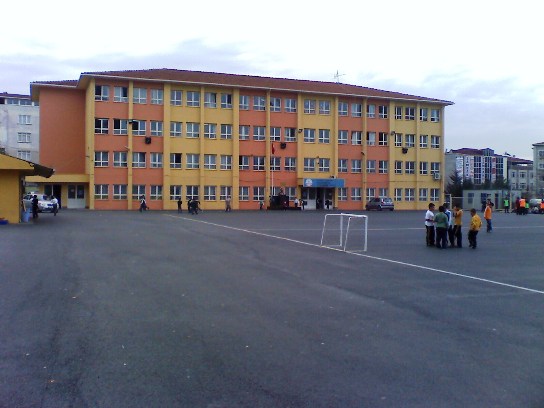 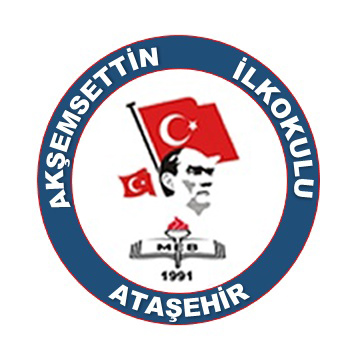                                                                                      2019 – 2023                                                                              STRATEJİK PLAN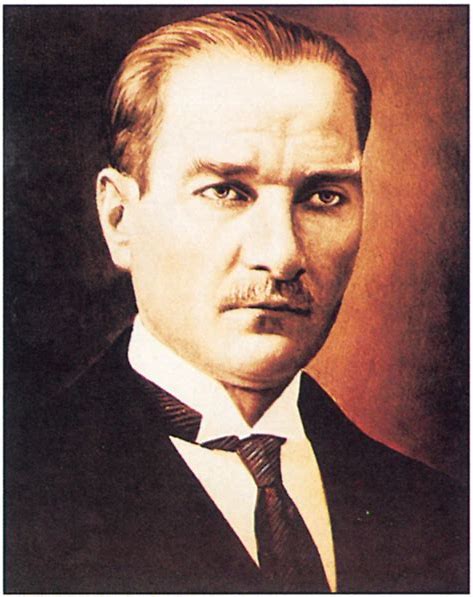 “Medeniyet yolunda yürümek ve başarıya ulaşmak hayat şartıdır. Bu yol üzerinde duraklayanlar, ya da ileri değil, geri bakmak cehalet ve gafletinde bulunanlar, dünya medeniyetinin coşkun setleri altında boğulmaya mahkûmdurlar.”  M. Kemal ATATÜRK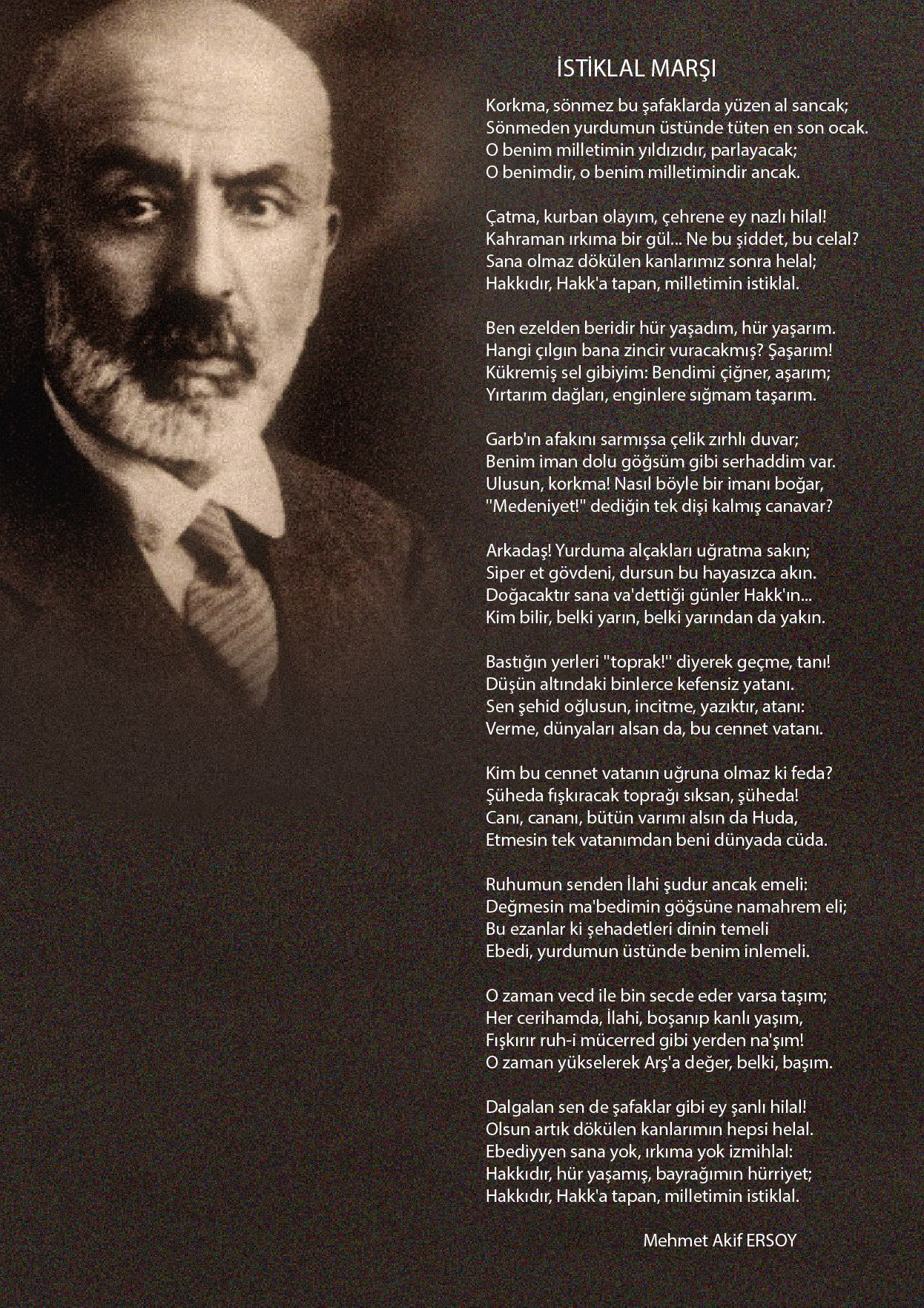 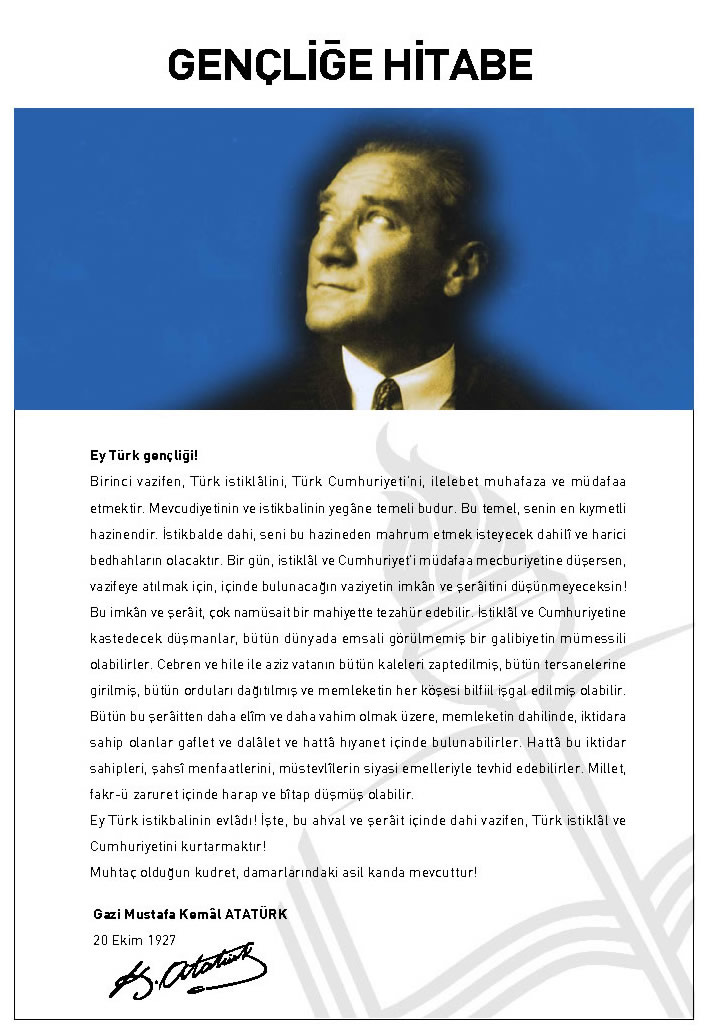 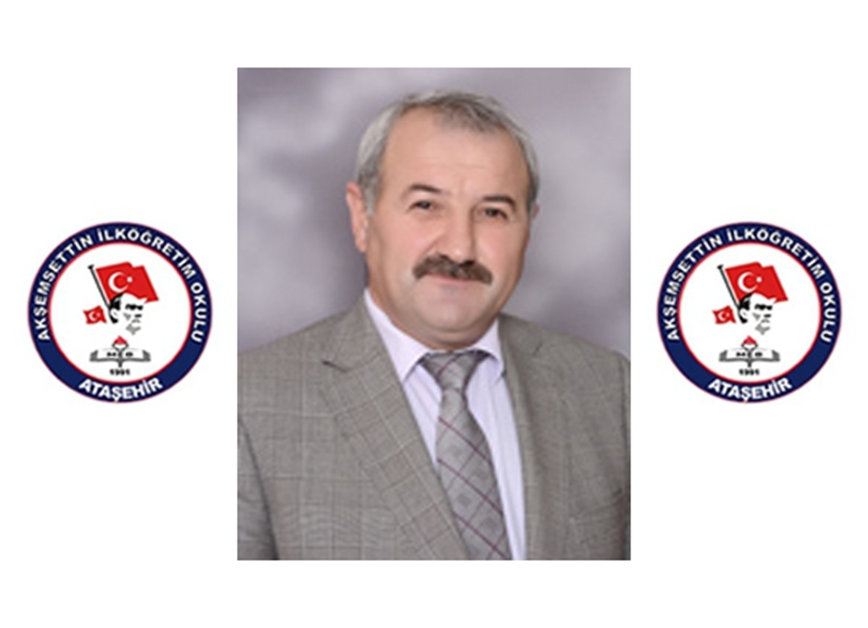 SUNUŞÜlkemizin geleceğinden sorumlu kurumlardan biri olan eğitim kurumlarında çağdaş medeniyetin ortağı bireyler yetiştirmek, yaşanılabilir bir çevre oluşturmaya katkıda bulunmak, eğitimde insani değerleri ön planda tutmak, eğitimde demokrasi kültürü olan kararlara katılımını sağlanmak, paydaşları bilgi ve  kültüründen   faydalandırmak,  yapılacak olan faaliyetlerin planlı bir şekilde yürütmek, verimliliği artırılmak, sürekli gelişim sağlanmak için insanın kendisini gerçekleştirmesinin önündeki engellerin kaldırılması gerekmektedir. Okullarda bu anlamda yapılacak olan faaliyetler TKY çalışmaları çerçevesinde belli bir ivme kazanmıştır. Gelişmenin sürekli olması bireyin kalitesinin yükseltilmesiyle olmaktadır. Okullarımızda yapılan öz değerlendirme çalışmaları bu anlamda iyileştirmeye açık alanların tespit edilmesi ve sürekli gelişmenin önünü açmaktadır.   Okullarımızda yürütülen Toplam Kalite Yönetimi çalışmaları yöneticilerimizin desteği olursa daha hızlı bir ivme kazanarak uygulama alanı bulacaktır.             Çağdaş medeniyetler seviyesinin üstüne çıkılması, hedeflerin gerçekleştirilmesiyle olacaktır.                                                                                                                        HASAN KURT                                                                                                                        OKUL MÜDÜRÜGİRİŞ5018 sayılı Kamu Mali Yönetimi ve Kontrol Kanunu, bütçe kaynaklarının etkili, ekonomik, verimli ve hesap verebilir şekilde kullanılması gerektiğini ilke edinmiştir.Stratejik plan, bilindiği üzere 5018 sayılı Kanun içerisinde yer alan en önemli alanlardan biridir. Bu planlar aracılığıyla, kurumların beş yıllık misyon ve vizyonları ile amaç, hedef ve faaliyetlerine ilişkin farkındalık oluşmaktadır.Stratejik Planlama Ekibi ve Strateji Geliştirme Kurulu ile birlikte birimlerde oluşturulan Birim Stratejik Plan Hazırlık Ekipleri ve dış paydaşlar da planlama çalışmalarına dahil edilmek suretiyle geniş kapsamlı bir çalışma grubu oluşturulmuş ve bu sayede kurum kültürü açısından bir kalite standardı yakalanmıştır.Akşemsettin İlkokulu Müdürlüğü 2019-2023 dönemini kapsayan stratejik plan çalışmalarında misyon, vizyon, amaç, hedef ve faaliyetlerini belirleyerek stratejik planlamasını oluşturmuştur.1. BÖLÜM STRATEJİK PLAN 
HAZIRLIK PROGRAMISTRATEJİK PLANIN AMACISTRATEJİK PLANIN KAPSAMIMAÇSTRATEJİK PLANIN YASAL DAYANAKLARISTRATEJİK PLAN ÜST KURULU VE STRATEJİK PLAN EKİBİÇALIŞMA TAKVİMİİlçe MEM ile Okul ve Kurum Stratejik Planlama Takvimi2. BÖLÜM DURUM ANALİZİTARİHSEL GELİŞİM     Akşemsettin İlkokulu 1990 yılında 9496 metrekarelik bir alanda 4 kat ve 30 derslikli olarak Milli Eğitim Bakanlığı tarafından yaptırılmıştır. 1991–1992 yılında Eğitim ve Öğretime başlamıştır. Milli Eğitim Bakanlığının yeni okullara Türk büyüklerinin adlarının verilmesi kararı ile Fatih Sultan Mehmet’in öğretmeni olan Akşemsettin’in adı da okulumuza verilmiştir.      Okulumuz da 29 derslik, bir bilgisayar laboratuarı, bir arşiv odası, iki anasınıfı,  7 idare odası, 1 öğretmenler odası bulunmaktadır. Okulumuz 2003 yılında Bankalar Birliği tarafından, depreme karşı güçlendirme projesi ile güçlendirilip, yenilenmiştir.     4+4+4 sistemine geçilmesinden sonra okulumuz İlkokula dönüşmüştürMEVZUAT ANALİZİ,FAALİYET ALANLARI, ÜRÜN VE HİZMETLERPAYDAŞ ANALİZİ     Okulumuz stratejik planın başarıya ulaşmasının ön koşulu olarak planın sahiplenilmesinin gerekli olduğuna inanılmaktadır. Bu sebeple paydaş analizi yapılarak planın sahiplenilmesinin artacağına inanılmaktadır.     Paydaş analizinin ilk aşamasında Okulumuzun paydaşlarının kimler olduğunun belirlenmesi gerekmektedir. Bu amaçla DPT’nin Stratejik Planlama kılavuzundaki paydaş tespitinde kullanılan sorularından faydalanılarak Okulumuzun paydaş olarak kimlerle görüşmeler yapması gerektiği belirlenmiştir.Okulumuzun faaliyetleri/hizmetleri ile ilgisi olanlar kimlerdir?Okulumuzun faaliyetlerini/hizmetlerini yönlendirenler kimlerdir?Okulumuzun faaliyetlerini/hizmetlerini kullananlar kimlerdir?Okulumuzun faaliyetlerinden/hizmetlerinden etkilenenler kimlerdir?Okulumuzun faaliyetlerini/hizmetlerini etkileyenler kimlerdir?     Yukarıda verilen sorular ışığında paydaşlar belirlendikten sonra, neden paydaş oldukları sorusu cevaplanmıştır. Paydaşlar; iç paydaşlar, dış paydaşlar olarak sınıflandırılmıştır.Paydaş Analizi MatrisiKURUM İÇİ ANALİZOkulumuz, 1991–1992 yılında Eğitim ve Öğretime başlamıştır. 1990 yılında 9496 metrekarelik bir alanda 4 kat ve 30 derslikli olarak Milli Eğitim Bakanlığı tarafından yaptırılmıştır.Akşemsettin’in adı da okulumuza verilmiştir..Okulumuz da 29 derslik, bir bilgisayar laboratuarı, bir arşiv odası, iki anasınıfı,  7 idare odası, 1 öğretmenler odası bulunmaktadır.Okulumuz, 2018-2019 yılında 1 Müdür, 3 Müdür yardımcısı, 72 öğretmen ve 1502 öğrenci ile eğitime devam etmektedir.Örgütsel Yapı: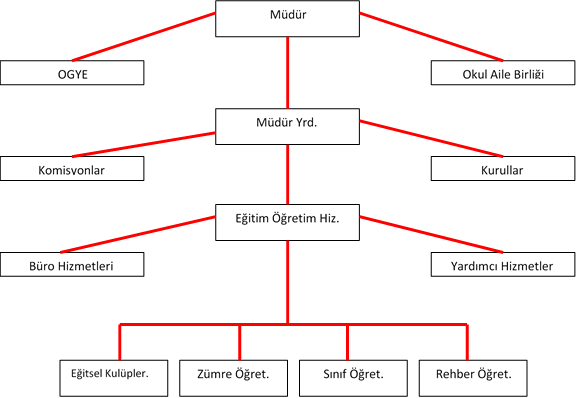 Okul/Kurumlarda Oluşturulan Komisyon ve Kurullar:İnsan Kaynakları Teknolojik Düzey Mali Kaynaklar    Okul/Kurum Gelir-Gider Tablosu: İstatistiki VerilerYerleşim Alanı ve DersliklerÇEVRE ANALİZİÇevre analizinde; okulumuzu etkileyebilecek dışsal değişimler ve eğilimler değerlendirilmiştir. PEST Analizi faktörlerin incelenerek önemli ve hemen harekete geçilmesi gerekenleri tespit etmek ve bu faktörlerin, olumlu veya olumsuz kimleri etkilediğini ortaya çıkarmak için yapılan analizdir. Okulumuzda PEST Analizi, politik(siyasi), ekonomik, sosyal ve teknolojik faktörlerin incelenerek önemli ve hemen harekete geçirilmesi gerekenleri tespit etmek ve bu faktörlerin olumlu (fırsat) veya olumsuz (tehdit) etkilerini ortaya çıkarmak için yapılan bir analizdir. Sosyal faktörler çevrenin sosyokültürel değerleri ve tutumları ile ilgilidir.Bu değer ve tutumlar okulumuzun çalışanları ve hizmet sunduğu kesimler açısından önemlidir. Çünkü bu konular örgütün stratejik hedeflerini, amaçlarını etkileyebilir, kurum açısından bir fırsat ya da tehdit oluşturabilir. Sosyal açıdan çevre analizi yapılırken kurumun bulunduğu çevredeki yaşantı biçimi, halkın kültürel düzeyi, toplumsal gelenekler vb. konular dikkate alınmalı, bu konuların kurum açısından bir fırsat mı yoksa tehdit unsuru mu olduğu tespit edilmelidir. Teknolojik alandaki hızlı gelişmeler, telefon, radyo, televizyon ve internet gibi günümüz haberleşme araçları çevrede olup bitenlerden zamanında haberdar olma olanakları yanında, yazılı haberleşmenin ifade güçlüklerini ortadan kaldırmış, hatta birtakım olayları görerek anında izleyebilme olasılığını gerçekleştirmiş bulunmaktadır.Bu durum bilimsel, teknik ve düşünsel alanlarda meydana gelen gelişmelerin iyi veya kötü sonuçlarıyla bütün dünyaya yayılmasını sağlamaktadır.Böylece, dünyada kişiler arası ilişkilerde olduğu kadar, grup ve uluslararası ilişkilerde de sosyokültürel yönden hızlı değişimler meydana gelmektedir. Bilimsel, teknik ve düşünsel değişimler, eğitim ve öğretim alanındaki sistem ve yöntemleri de temelinden değişime zorlamaktadır.2.6.1.  PEST- E (Politik, Ekonomik, Sosyo-Kültürel, Teknolojik, Ekolojik, Etik)  Analizi2.6.2. Üst Politika BelgeleriÜlkemizin 2023 hedefleri doğrultusunda hazırlanan on birinci Kalkınma Planı; yüksek, istikrarlı ve kapsayıcı ekonomik büyümenin yanı sıra hukukun üstünlüğü, bilgi toplumu, uluslararası rekabet gücü, insani gelişmişlik, çevrenin korunması ve kaynakların sürdürülebilir kullanımı gibi unsurları kapsayacak şekilde tasarlanmıştır. Planda toplumun ve ekonominin ihtiyaçlarına duyarlı, paydaşlarıyla etkileşim içerisinde olan, ürettiği bilgiyi ürüne, teknolojiye ve hizmete dönüştüren, akademik, idari ve mali açıdan özerk eğitim sistemine ulaşılması hedeflenmektedir. Bu kapsamda hazırlanan okulumuzun 2019-2023 Stratejik Planında; başta Onuncu Kalkınma Planı (2014-2018) olmak üzere, 2017-2019 Orta Vadeli Program ve 2018 Yılı Programı’ndan gelen sorumluluklar dikkate alınmıştır. Okulumuzun misyon, vizyon, stratejik amaç ve hedeflerinin üst politika belgeleri ile ilişkili olmasına önem verilmiştir. GZFT ANALİZİSORUN ALANLARIStratejik Plan hazırlıkları kapsamında iç ve dış paydaşlarımızla yaptığımız çalışmalar sonrasında elde ettiğimiz GZFT verilerine göre kurumumuzun güçlü, zayıf yönlerini, fırsat ve tehditlerimizi belirlenmiştir. Böylece okulumuza ait yapacağımız çalışmalarda, hedef ve stratejileri belirlemede bize ön kaynak olmuştur. AyrıcaPaydaş analizi, kurum içi ve dışı analiz sonucunda gelişim ve sorun alanları tespit edilmiştir. Belirlenen gelişim ve sorun alanları üç tema altında gruplandırılarak plan mimarisinin oluşturulmasında temel alınmıştır.3. BÖLÜM              GELECEĞE YÖNELİMMİSYON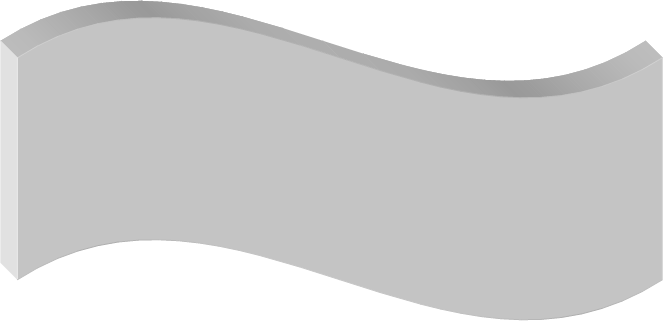    Toplumsal, ahlaki, milli ve evrensel değerlere sahip; sanatsal, sportif ve akademik yönden gelişmiş etkin bireyler yetiştirmek.VİZYON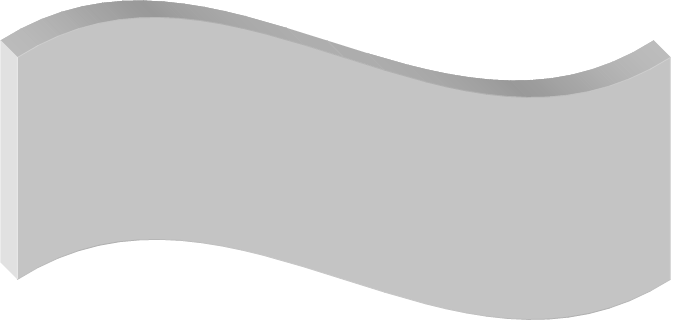    Topluma ve geleceğe yön veren her zaman en iyiye ulaşmayı hedefleyen eğitim öğretim kurumu olmak.  	TEMEL DEĞERLER VE İLKELER•	Etik değerlere bağlılık: Okulumuzun amaç ve misyonu doğrultusunda görevimizi yerine getirirken yasallık, adalet, eşitlik, dürüstlük ve hesap verebilirlik ilkeleri doğrultusunda hareket etmek temel değerlerimizden biridir.•	Cumhuriyet değerlerine bağlılık: Cumhuriyete ve çağdaşlığın, bilimin ve aydınlığın ifadesi olan kurucu değerlerine bağlılık en temel değerimizdir.•	Akademik özgürlüğe öncelik verme: İfade etme, gerçekleri kısıtlama olmaksızın bilgiyi yayma, araştırma yapma ve aktarma özgürlüğünü garanti altına alan akademik özgürlük; okulumuzun vazgeçilmez temel değerlerinden biridir.•	Etik değerlere bağlılık: Okulumuzun amaç ve misyonu doğrultusunda görevimizi yerine getirirken yasallık, adalet, eşitlik, dürüstlük ve hesap verebilirlik ilkeleri doğrultusunda hareket etmek temel değerlerimizden biridir.•	Liyakat: Kamu hizmetinin etkinliği ve sürekliliği için, işe alım ve diğer personel yönetimi süreçlerinin; yetenek, işe uygunluk ve başarı ölçütü temelinde gerçekleştirilmesi esastır.•	Cumhuriyet değerlerine bağlılık: Cumhuriyete ve çağdaşlığın, bilimin ve aydınlığın ifadesi olan kurucu değerlerine bağlılık en temel değerimizdir.•	Kültür öğelerine ve tarihine bağlılık: Cumhuriyet’in ve kültürel değerlerinin korunmasının yanı sıra okulumuzun sahip olduğu varlıkların da korunması temel değerlerimizdendir.•	Saydamlık: Yönetimsel şeffaflık ve hesap verebilirlik ilkeleri temel değerlerimizdir.•	Öğrenci merkezlilik: Öğrenme-uygulama ortamlarında yürütülen çalışmaların öğrenci odaklı olması, öğrenciyi ilgilendiren kararlara öğrencilerin katılımının sağlanması esastır.•	Kaliteyi içselleştirme: Araştırma, eğitim ve idari yapıda oluşturulan kalite bilincinin içselleştirilmesi ve sürekliliğinin sağlanması temel değerlerimizdir.•	Katılımcılık: İyi yönetişimin vazgeçilmez unsurlarından birinin de katılımcılık olduğu bilinciyle, mali yönden planlama süreci, idari yönden karar alma süreci, kaliteli yönetim için paydaşlarla çalışma ilkesi Üniversitemiz için önemlidir.•	Ülke sorunlarına/önceliklerine duyarlı: Bilinçli ve sahip çıkılacak öncelikli unsurlara duyarlı bir toplum oluşturmak için üniversite olarak üzerimize düşen görevi yerine getirmek temel ilkelerimizdendir.PERFORMANS GÖSTERGELERİTEDBİR VE MALİYETLENDİRME PERFORMANS GÖSTERGELERİTEDBİRLER  VE MALİYETLENDİRME PERFORMANS GÖSTERGELERİTEDBİRLER VE MALİYETLENDİRME AKŞEMSETTİN İLKOKULU MÜDÜRLÜĞÜ2019 YILI EYLEM PLANIAKŞEMSETTİN İLKOKULU MÜDÜRLÜĞÜ                                                                                                            2019 YILI EYLEM PLANIAKŞEMSETTİN İLKOKULU MÜDÜRLÜĞÜ                                                                                                            2019 YILI EYLEM PLANISTRATEJİK PLAN MALİYET TABLOSU 4. BÖLÜM     İZLEME VE DEĞERLENDİRME4.1.  RAPORLAMA          Plan dönemi içerisinde ve her yılın sonunda okul/kurumumuz stratejik planı uyarınca yürütülen faaliyetlerimizi, önceden belirttiğimiz tedbir ve performans göstergelerine göre hedef ve gerçekleşme durumu ile varsa meydana gelen sapmaların nedenlerini açıkladığımız, okulumuz/kurumumuz hakkında genel ve mali bilgileri içeren izleme ve değerlendirme raporu hazırlanacaktır.AKŞEMSETTİN İLKOKULU MÜDÜRLÜĞÜ TEDBİR İZLEME VE DEĞERLENDİRME RAPORUONAYSTRATEJİK PLAN ÜST KURULU İMZA SİRKÜSÜİÇİNDEKİLERSAYFA NOSUNUŞ6GİRİŞ7BÖLÜM: STRATEJİK PLAN HAZIRLIK PROGRAMI10-13Amaç11Kapsam11Yasal Dayanak11Üst Kurul ve Stratejik Plan Ekibi12Çalışma Takvimi13BÖLÜM: DURUM ANALİZİ14-43Tarihsel Gelişim15Mevzuat Analizi 15Faaliyet Alanları, Ürün ve Hizmetler16Paydaş Analizi22Kurum İçi Analiz 24Örgütsel Yapı25İnsan Kaynakları27Teknolojik Düzey33Mali Kaynaklar35İstatistikî Veriler36Çevre Analizi38 PEST-E Analizi39 Üst Politika Belgeleri41GZFT Analizi42Sorun Alanları43BÖLÜM: GELECEĞE YÖNELİM44-54Misyon 45Vizyon 45Temel Değerler ve İlkeler46Temalar47Amaçlar47Hedefler48Performans Göstergeleri49Tedbir  ve Maliyetlendirme50Eylem Planları53Stratejiler54BÖLÜM: İZLEME ve DEĞERLENDİRME 55-60Raporlama56İzleme Raporları57Tedbir Raporları60      EKLEROKUL KİMLİK BİLGİSİOKUL KİMLİK BİLGİSİOKUL KİMLİK BİLGİSİOKUL KİMLİK BİLGİSİOKUL KİMLİK BİLGİSİOKUL KİMLİK BİLGİSİİLİ: İSTANBUL                                      İLİ: İSTANBUL                                      İLİ: İSTANBUL                                      İLÇESİ: ATAŞEHİR                               İLÇESİ: ATAŞEHİR                               İLÇESİ: ATAŞEHİR                               OKULUN ADI:   Akşemsettin İlkokuluOKULUN ADI:   Akşemsettin İlkokuluOKULUN ADI:   Akşemsettin İlkokuluOKULUN ADI:   Akşemsettin İlkokuluOKULUN ADI:   Akşemsettin İlkokuluOKULUN ADI:   Akşemsettin İlkokuluOKULA İLİŞKİN GENEL BİLGİLEROKULA İLİŞKİN GENEL BİLGİLEROKULA İLİŞKİN GENEL BİLGİLERPERSONEL İLE İLGİLİ BİLGİLERPERSONEL İLE İLGİLİ BİLGİLERPERSONEL İLE İLGİLİ BİLGİLEROkul Müdürü Hasan KURTHasan KURTKURUMDA ÇALIŞAN PERSONEL SAYISISayılarıSayılarıOkul Müdürü Hasan KURTHasan KURTKURUMDA ÇALIŞAN PERSONEL SAYISIErkekKadınOkul Telefonu0216 313 23880216 313 2388KURUMDA ÇALIŞAN PERSONEL SAYISIErkekKadınFaks0216 314 44290216 314 4429Yönetici22Okul Adresi Mevlana Mah. Yedi İklim Sok. Türk iş Blokları Mevlana Mah. Yedi İklim Sok. Türk iş Blokları Branş Öğretmeni-8Elektronik Posta Adresiaksemsettin1919@gmail.com aksemsettin1919@gmail.com Sınıf  Öğretmeni1534Web sayfa adresiRehber Öğretmen13Öğretim ŞekliNormalİkiliMemur-1Okulun Hizmete Giriş Tarihi1991 - 1992 1991 - 1992 Yardımcı Personel2-Kurum Kodu727033727033Toplam2448OKUL VE BİNA DONANIM BİLGİLERİOKUL VE BİNA DONANIM BİLGİLERİOKUL VE BİNA DONANIM BİLGİLERİOKUL VE BİNA DONANIM BİLGİLERİOKUL VE BİNA DONANIM BİLGİLERİOKUL VE BİNA DONANIM BİLGİLERİToplam Derslik Sayısı2727Kütüphane VarYokKullanılan Derslik Sayısı2626Çok Amaçlı SalonVarYokİdari Oda Sayısı44Çok Amaçlı SahaVarYokLaboratuvar/Atölye Sayısı--ÖĞRENCİ BİLGİLERİÖĞRENCİ BİLGİLERİÖĞRENCİ BİLGİLERİÖĞRENCİ BİLGİLERİÖĞRENCİ BİLGİLERİÖĞRENCİ BİLGİLERİSınıflarErkekErkekKızToplamToplam 1. Sınıf2232232094324322. Sınıf1911911673583583. Sınıf1881881703583584. Sınıf175175179354354Genel Toplam77777772515021502Bu stratejik plan dokümanı, okulumuzun güçlü ve zayıf yönleri ile dış çevredeki fırsat ve tehditler göz önünde bulundurularak, eğitim alanında ortaya konan kalite standartlarına ulaşmak üzere yeni stratejiler geliştirmeyi ve bu stratejileri temel alan etkinlik ve hedeflerin belirlenmesini amaçlamaktadır.Bu stratejik plan dokümanı Akşemsettin İlkokulu, mevcut durum analizi değerlendirmeleri doğrultusunda, 2019-2023 yıllarında geliştireceği amaç, hedef ve stratejileri kapsamaktadır.SIRA NO                     DAYANAĞIN ADI15018 yılı Kamu Mali Yönetimi ve Kontrol Kanunu2Milli Eğitim Bakanlığı Strateji Geliştirme Başkanlığının 2013/26 Nolu Genelgesi3Milli Eğitim Bakanlığı 2019-2023  Stratejik Plan Hazırlık ProgramıSTRATEJİK PLAN ÜST KURULUSTRATEJİK PLAN ÜST KURULUSTRATEJİK PLAN ÜST KURULUSIRA NOADI SOYADI                      GÖREVİ1HASAN KURTOKUL MÜDÜRÜ2MUSTAFA ÖZKANMÜDÜR BAŞYARDIMCISI / MÜDÜR YARDIMCISI3AYLA GÖZAYDINÖĞRETMEN4YEŞİM KESİMOKUL AİLE BİRLİĞİ BAŞKANI5SİBEL KILIÇ ÖZCANOKUL AİLE BİRLİĞİ YÖNETİM KURULU ÜYESİSTRATEJİK PLANLAMA EKİBİSTRATEJİK PLANLAMA EKİBİSTRATEJİK PLANLAMA EKİBİSIRA NOADI SOYADI                      GÖREVİ1MEHTAP ORAKMÜDÜR YARDIMCISI 2HABİP ŞAHİNÖĞRETMEN3METİN BABALÖĞRETMEN4DİLEK YILMAZÖĞRETMEN5FATMA ALTINOKGÖNÜLLÜ VELİ Ek 3Ek 3Ek 3Okul ve Kurum Stratejik Planlama AdımlarıOkul ve Kurum Stratejik Planlama AdımlarıOkul ve Kurum Stratejik Planlama AdımlarıOkul ve Kurum Stratejik Planlama Adımları20182018201820182018201820182018201920192019Okul ve Kurum Stratejik Planlama AdımlarıOkul ve Kurum Stratejik Planlama AdımlarıOkul ve Kurum Stratejik Planlama AdımlarıOkul ve Kurum Stratejik Planlama AdımlarıEylülEylülEkimEkimKasımKasımAralıkAralıkOcakOcakOcak1Kurulan Stratejik Planlama Ekibinin İl AR-GE Birimine BildirilmesiKurulan Stratejik Planlama Ekibinin İl AR-GE Birimine BildirilmesiKurulan Stratejik Planlama Ekibinin İl AR-GE Birimine Bildirilmesi2Durum AnaliziDurum AnaliziDurum Analizi3Geleceğe YönelimGeleceğe YönelimGeleceğe Yönelim4İl ARGE Birimi İncelemesi Değerlendirmesiİl ARGE Birimi İncelemesi Değerlendirmesiİl ARGE Birimi İncelemesi Değerlendirmesi5Planın İnternet Sitesinde Yayınlanması ve E-Posta Şeklinde İl AR-GE Birimine GönderilmesiPlanın İnternet Sitesinde Yayınlanması ve E-Posta Şeklinde İl AR-GE Birimine GönderilmesiPlanın İnternet Sitesinde Yayınlanması ve E-Posta Şeklinde İl AR-GE Birimine GönderilmesiKANUNKANUNKANUNKANUNTarihSayıNoAdı23/07/196512056657Devlet Memurları Kanunu24/10/2003252694982Bilgi Edinme Hakkı Kanunu24/6/1973145741739Millî Eğitim Temel Kanunu12/1/196110705222İlköğretim ve Eğitim Kanunu YÖNETMELİKYÖNETMELİKYÖNETMELİKYayımlandığı Resmi Gazete/Tebliğler DergisiYayımlandığı Resmi Gazete/Tebliğler DergisiAdıTarihSayıAdı12/10/201328793Milli Eğitim Bakanlığı Personelinin Görevde Yükselme, Unvan Değişikliği ve Yer Değiştirme Suretiyle Atanması Hakkında Yönetmelik7/7/201830471Özel Eğitim Hizmetleri Yönetmeliği21/6/201830455Milli Eğitim Bakanlığı Eğitim Kurumlarına Yönetici Görevlendirme Yönetmeliği30236Millî Eğitim Bakanlığı Rehberlik Hizmetleri Yönetmeliği30221Okul Servis Araçları Yönetmeliği20/8/201730160Millî Eğitim Bakanlığı Teftiş Kurulu Yönetmeliği24/6/2017Millî Eğitim Bakanlığı Kurum Açma, Kapatma ve Ad Verme Yönetmeliği8/6/2017Millî Eğitim Bakanlığı Eğitim Kurumları Sosyal Etkinlikler Yönetmeliği7340796Milli Eğitim Bakanlığı Aday Memurlarının Yetiştirilmelerine İlişkin Yönetmelik25/11/201629899Millî Eğitim Bakanlığına Bağlı Resmi Okullarda Yatılılık, Bursluluk, Sosyal Yardımlar ve Okul Pansiyonları Yönetmeliği BKK-2016/948729329Milli Eğitim Bakanlığı Öğretmenlerin Atama ve Yer Değiştirme Yönetmeliği11/9/2014Milli Eğitim Bakanlığı Taşıma Yoluyla Eğitime Erişim Yönetmeliği26/7/201429072Milli Eğitim Bakanlığı Okul Öncesi Eğitim ve İlköğretim Kurumları Yönetmeliği18/6/201429034Millî Eğitim Bakanlığına Bağlı Eğitim Kurumları Yönetici ve Öğretmenlerinin Norm Kadrolarına İlişkin Yönetmelik27/11/201228480Millî Eğitim Bakanlığına Bağlı Okul Öğrencilerinin Kılık ve Kıyafetlerine Dair Yönetmelik9/2/201228199Milli Eğitim Bakanlığı Okul-Aile Birliği YönetmeliğiYÖNERGEYÖNERGEYÖNERGEYayınYayınAdıTarihSayıAdı18/9/2018Milli Eğitim Bakanlığı İlkokullarda Yetiştirme Programı Yönergesi 5/6/201810943576Okul İnternet Siteleri Yönergesi26/3/20186197771Ortaöğretime Geçiş Yönergesi16/11/201719383997Kütüphane Haftası Kutlama Yönergesi25/8/201712827610Milli Eğitim Bakanlığı Eğitim Kurulları ve Zümreleri Yönergesi22/8/201712650927Milli Eğitim Bakanlığı Eğitim Bölgeleri Yönergesi27/3/20174042083Millî Eğitim Bakanlığı Okul Öncesi Eğitim ve İlköğretim Kurumları Standartları Uygulama Yönergesi12/8/20168649147Millî Eğitim Bakanlığı Merkezî Sistem Sınav Yönergesi26/8/20143557646Milli Eğitim Bakanlığı Okul Öncesi Eğitim ve İlköğretim Kurumları Çocuk Kulüpleri Yönergesi16/1/201334932Millî Eğitim Bakanlığı İzin YönergesiMEVZUAT ANALİZİMEVZUAT ANALİZİSıra NoMevzuat Adı1AtamaMEB Norm Kadro YönetmeliğiMEB Öğretmenlerinin Atama ve Yer Değiştirme YönetmeliğiMEB Eğitim Kurumları Yöneticilerinin Atama2Ödül, Sicil ve Disiplin657 Sayılı Devlet Memurları KanunuMillî Eğitim Bakanlığı Personeline Başarı, Üstün Başarı Belgesi ve Ödül Verilmesine Dair Yönerge3Okul Yönetimi1739 Sayılı Milli Eğitim Temel KanunuOkul Öncesi Eğitim ve İlköğretim Kurumları YönetmeliğiOkul-Aile Birliği YönetmeliğiMEB Yönetici ve Öğretmenlerinin Ders ve Ek Ders Saatlerine İlişkin YönetmelikTaşınır Mal Yönetmeliği4Eğitim ve ÖğretimMEB Eğitim Kurulları ve Zümreleri YönergesiMEB Eğitim Öğretim Çalışmalarının Planlı Yürütülmesine İlişkin YönergeMEB Öğrencileri Yetiştirme Kursları YönergesiMilli Eğitim Bakanlığı Ders Kitapları ve Eğitim Araçları YönetmeliğiÖğrencilerin Ders Dışı Eğitim ve Öğretim Faaliyetleri Hakkında Yönetmelik5Mühür, Yazışma, ArşivResmi Yazışmalarda Uygulanacak Usul ve Esaslar Hakkında YönetmelikMEB Arşiv Hizmetleri YönetmeliğiResmi Mühür Yönetmeliği6Rehberlik ve Sosyal EtkinliklerRehberlik Hizmetleri YönetmeliğiMEB Eğitim Kurumları Sosyal Etkinlikler YönetmeliğiMEB Bayrak Törenleri YönergesiOkul Spor Kulüpleri YönetmeliğiMEB Okul Kütüphaneleri Yönetmeliği7Öğrenci İşleriMEB Demokrasi Eğitimi ve Okul Meclisleri YönergesiOkul Servis Araçları Hizmet YönetmeliğiİYEP Yönergesi8Personel İşleriMEB Personeli izin YönergesiKamu Kurum ve Kuruluşlarında Çalışan Personelin Kılık Kıyafet YönetmeliğiMemurların Hastalık Raporlarını Verecek Hekim ve Sağlık Kurulları Hakkında YönetmelikMEB Personeli Görevde Yükselme ve Unvan Değişikliği Yönetmeliği9İsim ve TanıtımMEB Kurum Tanıtım YönetmeliğiMilli Eğitim Bakanlığına Bağlı Kurumlara Ait Açma, Kapatma ve Ad Verme YönetmeliğiFAALİYET ALANI: EĞİTİM İŞLEMLERİFAALİYET ALANI: YÖNETİM İŞLERİHizmet–1 Sosyal-Kültürel EtkinliklerSosyal ve kültürel faaliyetleri planlama/yürütme,Okuma  alışkanlığını  artırmaya yönelik çalışmalar  yapma,Öğrencilerin çevre duyarlılığını artırıcı faaliyetlerin düzenlenmesini sağlama,Yerel, ulusal, uluslararası  yarışmalara katılma,Tüm  çalışanlara  ve  öğrencilere  tasarruf   bilinci   kazandırma,Belirli gün ve haftalarla  ilgili  çalışma yapma,Gezilerle ilgili işlemleri yürütme,Tören  programı   hazırlama  ve  uygulama,Eser inceleme iş ve işlemlerini yürütme, Panel ve konferanslar planlama,Türkçenin doğru kullanımına yönelik faaliyetlerin yapılmasını sağlama,Tarih bilincini  oluşturmaya  yönelik  çalışmalar yapılmasını sağlama,Atatürk sevgisini kazandırmaya yönelik faaliyetler yapılmasını sağlama,Halk oyunları, Koro, Satranç Türk  kültürünün  yaygınlaştırılması  için gerekli  tedbirleri  almadır.Hizmet–1 Yönetim HizmetleriBeklenmedik  olaylara  müdahale  etme,İş  ve  işlemleri  mevzuatlarına  uygun  yürütme, Kişisel  mesleki  gelişimini  sağlama,Üstlerini yaptığı işle ilgili bilgilendirme Görev dağılımı  yapmadır.Hizmet–1 Sosyal-Kültürel EtkinliklerSosyal ve kültürel faaliyetleri planlama/yürütme,Okuma  alışkanlığını  artırmaya yönelik çalışmalar  yapma,Öğrencilerin çevre duyarlılığını artırıcı faaliyetlerin düzenlenmesini sağlama,Yerel, ulusal, uluslararası  yarışmalara katılma,Tüm  çalışanlara  ve  öğrencilere  tasarruf   bilinci   kazandırma,Belirli gün ve haftalarla  ilgili  çalışma yapma,Gezilerle ilgili işlemleri yürütme,Tören  programı   hazırlama  ve  uygulama,Eser inceleme iş ve işlemlerini yürütme, Panel ve konferanslar planlama,Türkçenin doğru kullanımına yönelik faaliyetlerin yapılmasını sağlama,Tarih bilincini  oluşturmaya  yönelik  çalışmalar yapılmasını sağlama,Atatürk sevgisini kazandırmaya yönelik faaliyetler yapılmasını sağlama,Halk oyunları, Koro, Satranç Türk  kültürünün  yaygınlaştırılması  için gerekli  tedbirleri  almadır.Hizmet–2 Kurumu Temsil EtmeOkula gelen ilgilileri bilgilendirme, Protokol kurallarını uygulama,Kurul ve komisyonlara katılmadır.Hizmet–2  Rehberlik HizmetleriRehberlik hizmetleri yürütme komisyonunun çalışmasını sağlama,Rehberlik hizmetleri yıllık çalışma planı ve yılsonu çalışma raporunu hazırlama,Engelli bireyler için fiziksel düzenlemeler yapılmasını sağlama,Kaynaştırma Eğitimi alan öğrencilerin iş ve işlemlerini düzenleme,Okuma alışkanlığının geliştirilmesi ve yaygınlaştırılması için tedbirler alma,Öğrencilerin zararlı alışkanlardan uzak tutulması için tedbirler alma,Öğrencileri tehdit ve tehlikelere karşı koruyucu, bilinçlendirici çalışmalar yapmadıHizmet–3 Kurum Kültürü OluşturmaBilginin paylaşılmasını sağlama,Çalışanlara rehberlik etme,Periyodik toplantılar yapma,Çalışanları karar sürecine ortak etme,Web sitesinin güncellenmesini sağlama,MEBBİS ile ilgili işlemlerin yürütülmesini takip etme,Okulun elektronik haberleşme işlemlerini takip etmedir.Resmi yazışmaların kurallarına uygun yürütülmesini sağlamaTürk Bayrağının, Mevzuatı'na göre muhafaza edilmesini sağlamadır.Hizmet–3  Spor EtkinlikleriÇeşitli spor branşlarına yönelik çalışmalar,Sosyal-sportif çalışmalara katılma,Millî bayram ve mahallî günlerle ilgili törenlere katılma,Halk oyunları yarışmalarına katılmadır.Hizmet–4 Öğrenci işleri hizmetiKayıt- Nakil işleriDevam devamsızlıkSınıf geçme defteriE- okul ile ilgili işlemlerin yürütülmesini sağlamaktır.FAALİYET ALANI: ÖĞRETİM İŞLEMLERİFAALİYET ALANI: MADDİ KAYNAKLARHizmet–1 Müfredatın işlenmesiÖğrenci başarısını artırmaya yönelik çalışmalar yapma,Okuldaki öğretim ortamlarının etkin kullanımının takibini yapma,Öğretim tekniklerindeki gelişmeleri takip ederek öğrenci-veli ve öğretmenleri bilgilendirme,Ölçme ve değerlendirme tekniklerindeki gelişmeleri takip ederek paydaşları bilgilendirme,Zümre toplantıları ile ilgili işlemleri yürütmedir.Hizmet–1 Bakım Onarım İşleriOnarım işlemlerinin yapılmasını sağlama,Okul ve kurum binalarının tabii afetlere karşı gerekli tedbirlerinin alınmasını sağlama,Okul eğitim ortamlarının iyileştirilmesini takip etme,Tesis ve araç-gereçlerinin periyodik bakımının yapılmasını sağlama, Okulun fizikî kapasitelerinin aktif kullanımını sağlama,Okulun teknik kontrollerini yaptırma,Okulun ısıtma, soğutma ve havalandırma tesisatlarının periyodik bakımlarını yaptırmadırHizmet–2   KurslarDers dışı eğitim çalışmalarının yapılmasını sağlama,      Yetiştirme KurslarıÖğrenci KulüpleriHizmet–2 Mali İşlerOkula ayni ve nakdi kaynak bulunması ve kullanılması,       Okulun hizmet alımıyla ilgili işlemlerini yürütme,Ödenek talep ve takip işlerini yürütme, Satın alma işlemlerini yürütme,Hizmet–3 Proje çalışmalarıAB Projeleri,Etwinning ProjeleriSosyal Projeler,Fen ve Matematik Projeleri,Ar-ge Projeleri,4006 Bilim Şenliği Düzenlemektir.Hizmet–3  Ayniyat ve Donatım İşleriSatın alma işlerini gerçekleştirme,Okulun teknik ve teknolojik donanımını sağlama, Donatım ihtiyaçlarının tespitlerini yapma,FAALİYET ALANI: İNSAN KAYNAKLARIFAALİYET ALANI: SİVİL SAVUNMAHizmet–1 Özlük işlemleriPersonelin izin işlemlerinin yürütülmesini sağlama,Özlük dosyasının tutulmasını sağlama,MEBBİS'te personel bilgilerinin güncelleme,  Sendika işlemlerinin yürütülmesini sağlamaPersonelin başlama/ayrılma işlemlerini yürütme,Ders ücreti karşılığı görevlendirme işlemlerini yapmadır.Hizmet–1   Sivil Savunma İşlemlerini YürütmeSivil savunma tedbirleri alma,Sivil savunma planının yapılmasını sağlama,Plandaki görev dağılımını yapma, ilgililere tebliğ etme,       Sivil savunma tatbikatlarının yapılmasını sağlama,Bilgilendirmeler yapmadır.Hizmet–2 Kariyer İşleriHizmet içi eğitim faaliyetleriKurum	çalışanlarının	bilişim	teknolojileriyle ilgili bilgilerinin artırılmasını sağlamadır.Hizmet–2 Sivil Savunma FaaliyetleriNöbet görevlerini düzenleme,Okulun sabotaj ve afetlere karşı hazır olmasını sağlama,Periyodik bakımlarını yaptırma,Okul ve kurumların elektrik tesisatının periyodik bakımını yaptırma,       Bacaların periyodik bakımının yaptırılmasını takip etmedir.SIRA
NOFAALİYETLERFAALİYETLERİN DAYANDIĞI MEVZUATAYRILAN MALİ KAYNAKMEVCUT
İNSAN KAYNAĞIDEĞERLENDİRME1EĞİTİM İŞLEMLERİMilli Eğitim Bakanlığı Okul Öncesi Eğitim ve İlköğretim Kurumları Yönetmeliği
“Güçlendirilmeli” “Yeterli”“Güçlendirilmeli”2YÖNETİM İŞLERİMilli Eğitim Bakanlığı Okul Öncesi Eğitim ve İlköğretim Kurumları Yönetmeliği
“Güçlendirilmeli” “Yeterli”“Güçlendirilmeli”3ÖĞRETİM İŞLEMLERİMilli Eğitim Bakanlığı Okul Öncesi Eğitim ve İlköğretim Kurumları Yönetmeliği
“Güçlendirilmeli” “Yeterli”“Güçlendirilmeli”4MADDİ KAYNAKLAR5018 Sayılı Kamu Mali Yönetimi ve Kontrol Kanunu
“Güçlendirilmeli” “Yeterli”“Güçlendirilmeli”5İNSAN KAYNAKLARIDevlet Memurları Kanunu
“Güçlendirilmeli” “Yeterli”“Güçlendirilmeli”6SİVİL SAVUNMA6331 sayılı İş Sağlığı ve Güvenliği Kanunu
“Güçlendirilmeli” “Yeterli”“Güçlendirilmeli”İç PaydaşlarDış PaydaşlarOkul Aile BirliğiMilli Eğitim BakanlığıÖğrencilerİl Milli Eğitim MüdürlüğüÖğretmenlerİlçe KaymakamKurum Çalışanlarıİlçe Milli Eğitim MüdürlüğüVelilerMahalle MuhtarıSağlık KuruluşlarıÖzel Eğitim Öğretim KurumlarıHayırseverlerSivil Toplum KuruluşlarıPAYDAŞLARİÇ PAYDAŞDIŞ PAYDAŞHİZMET ALANNEDEN PAYDAŞPaydaşın Kurum Faaliyetlerini Etkileme DerecesiPaydaşın Taleplerine Verilen ÖnemPaydaşın Taleplerine Verilen ÖnemSonuçPAYDAŞLARİÇ PAYDAŞDIŞ PAYDAŞHİZMET ALANNEDEN PAYDAŞTam  5" "Çok  4", "Orta  3", "Az  2", "Hiç  1"Tam  5" "Çok  4", "Orta  3", "Az  2", "Hiç  1"Tam  5" "Çok  4", "Orta  3", "Az  2", "Hiç  1"SonuçPAYDAŞLARİÇ PAYDAŞDIŞ PAYDAŞHİZMET ALANNEDEN PAYDAŞ1,2,3 İzle
4,5 Bilgilendir1,2,3 İzle
4,5 Bilgilendir1,2,3 Gözet4,5 Birlikte Çalış Sonuçİlçe Milli Eğitim Müdürlüğü XAmaçlarımıza Ulaşmada Destek İçin İş birliği İçinde Olmamız Gereken Kurum 555Bilgilendir, Birlikte çalış Veliler XXDoğrudan ve Dolaylı Hizmet Alan 444Bilgilendir, Birlikte çalışOkul Aile Birliği XXAmaçlarımıza Ulaşmada Destek İçin İş birliği İçinde Olmamız Gereken Kurum555Bilgilendir, Birlikte çalış Öğrenciler XXVaroluş sebebimiz 555Bilgilendir, Birlikte Çalış ÖğretmenlerXAmaçlarımıza Ulaşmada Destek İçin İş birliği İçinde Olmamız Gereken Paydaşlar555Bilgilendir, Birlikte ÇalışMahalle Muhtarı XXAmaçlarımıza Ulaşmada Destek İçin İş birliği İçinde Olmamız Gereken Kurum443İzle, Gözet Sağlık Kuruluşları XXAmaçlarımıza Ulaşmada Destek İçin İş birliği İçinde Olmamız Gereken Kurum334İzle, Birlikte Çalış Kurum ÇalışanlarıXAmaçlarımıza Ulaşmada Destek İçin İş birliği İçinde Olmamız Gereken Paydaşlar555Bilgilendir, Birlikte ÇalışHayırseverlerXAmaçlarımıza Ulaşmada Destek İçin İş birliği İçinde Olmamız Gereken Kişi/kişiler555Bilgilendir, Birlikte ÇalışSivil Toplum KuruluşlarıXAmaçlarımıza Ulaşmada Destek İçin İş birliği İçinde Olmamız Gereken Kurum334İzle, Birlikte ÇalışMilli Eğitim BakanlığıXAmaçlarımıza Ulaşmada Destek İçin İş birliği İçinde Olmamız Gereken Kurum335Bilgilendir, Birlikte Çalışİl Milli Eğitim MüdürlüğüXAmaçlarımıza Ulaşmada Destek İçin İş birliği İçinde Olmamız Gereken Kurum335Bilgilendir, Birlikte ÇalışKurul/Komisyon AdıGörevleriÖğretmenler KuruluÖğretmenler kurulu; ders yılı başında, ikinci yarıyıl başında, ders yılı sonunda ve okul yönetimince gerek duyulduğunda toplanır.1. Ders yılı içinde yapılan toplantılarda çalışmalar gözden geçirilip değerlendirilir, eksiklik ve aksaklıkların giderilmesi için alınacak önlemler görüşülür ve kararlaştırılır 2. Ders yılı sonunda yapılan toplantıda öğrencilerin devam-devamsızlık ve başarı durumları gözden geçirilir, üst makamlarca ve okul yönetimince verilen konular görüşülür ve kararlaştırılır.Sınıf / Alan Zümre Öğretmenler KuruluZümre öğretmenler kurulunda; öğretim programı, ders planlarının düzenlenmesi, öğretim yöntem ve teknikleri, ölçme değerlendirme araçları, öğrenci başarı düzeyi, okulun fiziki mekânlarının ve ders araç gereçlerinin kullanımı gibi hususlar görüşülerek okulun çevre imkânları analiz edilir ve iş birliği oluşturulur.Şube Öğretmenler Kurulu(Ortaokul)Şube öğretmenler kurulunda; şubedeki öğrencilerin kişilik, beslenme, sağlık, sosyal ilişkilerinin yanı sıra bu Yönetmeliğin 31 inci maddesi hükmü gereğince, başarıları ile ailenin ekonomik durumu değerlendirilerek alınacak önlemler görüşülür ve alınan kararlar, uygulanmak üzere şube öğretmenler kurulu karar defterine yazılır.Öğrenci Davranışlarını Değerlendirme Kurulu(Ortaokul)Ortaokul ve imam-hatip ortaokullarında öğrencilerin ilgi, istek, yetenek ve ihtiyaçlarını belirleyerek olumlu davranışlar kazanmaları ve olumsuz davranışların önlenmesi için öğrenci davranışlarını değerlendirme kurulu oluşturulur.Sosyal Etkinlikler KuruluSosyal etkinlikler kurulu, eğitim kurumu müdürünün veya görevlendireceği bir müdür yardımcısının başkanlığında, öğretmenler kurulunda danışman öğretmen olarak belirlenen öğretmenler arasından eğitim kurumu müdürünün belirlediği üç öğretmen, öğrenci kulübü temsilcilerinin kendi aralarından seçecekleri iki öğrenci ile okul-aile birliğince belirlenen bir veliden oluşur. Birleştirilmiş sınıf uygulaması yapılan eğitim kurumlarında, bu etkinlikler mevcut öğretmen/öğretmenlerle eğitim kurumunun imkânları dâhilinde yürütülür.Rehberlik Hizmetleri Yürütme KomisyonuEğitim kurumlarında rehberlik hizmetlerinin planlanması ve kurum içindeki iş birliğinin sağlanması amacıyla rehberlik hizmetleri yürütme komisyonu oluşturulur.Eser İnceleme Ve Seçme KuruluEğitim kurumlarında, Türk millî eğitiminin genel ve özel amaçlarına uygun, sosyal etkinlik çalışmalarını tanıtıcı nitelikte, belirli gün ve haftalara yönelik, sosyal kulüp faaliyetlerine katılımda bulunmuş olan öğrencilerin performanslarını veya ürünlerini içeren duyuru, dergi, gazete, duvar gazetesi, broşür, afiş, yıllık ve benzeri yayınlar çıkarılabilir ve kurumun resmî internet sayfasında yayımlanabilir.Okul Sütü KomisyonuOkula dağıtılan sütleri teslim almak, düzenli bir şekilde dağıtımını yapmak, tutanakları vb. hazırlamak.Kantin Denetleme KomisyonuKomisyon; müdür, müdür başyardımcısı veya müdür yardımcısının başkanlığında tercihen “Okul Kantinlerine Dair Özel Hijyen Kuralları Yönetmeliği” kapsamında eğitim alan öğretmenlerden en az bir kişi, okul aile birliğinden bir yetkili, öğrencilerin oylarıyla seçilen okul meclisi başkanı veya yardımcısından oluşturulmalıdır.Okul-Aile Birliği Yönetim KuruluEğitim-öğretimi geliştirici faaliyetleri desteklemek Okul ve veliler ile iletişimi sağlamak. Okul adına alınan kararlarda velileri temsil etmek. Vs.Okullarda Şiddetin Önlenmesi Çalışma EkibiEğitim ortamında şiddetin önlenmesi ve azaltılmasında, eğitim ortamları ve çevresindeki ilişkilerin ve uygulamaların yapıcı, onarıcı barışçıl, ve destekleyici hale getirilmesinde görev alırlar.Sınıf Yükseltme Sınav Komisyonuİlkokul 1, 2 ve 3 üncü sınıf öğrencilerinden bilgi ve beceri bakımından sınıf düzeyinin üstünde olanlar velisinin yazılı talebi, sınıf öğretmeninin önerisi ile eğitim ve öğretim yılının ilk ayı içinde sınıf yükseltme sınavına alınırlar. Başarılı olanlar bir üst sınıfa yükseltilir.WEB Yayın KomisyonuOkul internet sitesini yayınlar, yönetir.Panel Kullanım ve İçerik Yönetim politikasına uygun iş ve işlemleri yapar.Tören ve Kutlama KomisyonuTören ve kutlama programlarının düzenli bir şekilde gerçekleştirilmesini sağlar.İş Sağlığı Ve Güvenliği Kuruluİşyerinde iş sağlığı ve güvenliğine ilişkin tehlikeleri ve önlemleri değerlendirmek, tedbirleri belirlemek, işveren veya işveren vekiline bildirimde bulunmak,Risk Değerlendirme EkibiVar olan ya da dışarıdan gelebilecek tehlikelerin belirlenmesi, bu tehlikelerin riske dönüşmesine yol açan faktörler ile tehlikelerden kaynaklanan risklerin analiz edilerek derecelendirilmesi ve kontrol tedbirlerinin kararlaştırılması amacıyla yapılması gerekli çalışmaları gerçekleştirir.Çocuk Kulübü Yönetim KuruluGörev ve sorumluluklar konusunda üyeler arasında iş bölümü yapar.Velilerin ve çocukların istekleri doğrultusunda kulüp etkinlik alanlarını belirler.Kulüp etkinlik programını hazırlatır, onaylar ve uygulanmasını sağlar.Kulüp ücretlerini, bu Yönerge esaslarına göre belirler.Değerler Eğitimi Okul/Kurum Yürütme KomisyonuDeğerler Eğitimi kapsamında yapılacak çalışmaları planlar, yürütür ve izler.Satın Alma KomisyonuBu komisyon satın alma iş ve işlemlerini yürütür.Muayene ve Kabul KomisyonuBu komisyon, şartname ve sözleşmeler uyarınca satın alınan eşya ve gereçleri muayene ve kontrol ederek kabulü veya geri çevrilmesi hakkında gereken işlemi yapar. Kütüphane Kaynaklarının Tespiti ve Seçimi KomisyonuMillî Eğitim Bakanlığı Ders Kitapları ve Eğitim Araçları Yönetmeliğinin ders kitapları dışındaki kitaplar ile eğitim araçlarının incelenmesi, seçimi ve kullanımı ile ilgili hükümleri doğrultusunda çalışmalar yapar.2018 Yılı Kurumdaki Mevcut Yönetici Sayısı2018 Yılı Kurumdaki Mevcut Yönetici Sayısı2018 Yılı Kurumdaki Mevcut Yönetici Sayısı2018 Yılı Kurumdaki Mevcut Yönetici Sayısı2018 Yılı Kurumdaki Mevcut Yönetici SayısıSıra NoGöreviErkekKadınToplam1Müdür1-12Müdür Yrd.123     	 	Kurum Yöneticilerinin Eğitim Durumu     	 	Kurum Yöneticilerinin Eğitim Durumu     	 	Kurum Yöneticilerinin Eğitim DurumuEğitim Düzeyi2018 Yılı İtibari İle2018 Yılı İtibari İleEğitim DüzeyiKişi Sayısı%Ön Lisans-0Lisans375Yüksek Lisans125	Kurum Yöneticilerinin Yaş İtibari ile dağılımı	Kurum Yöneticilerinin Yaş İtibari ile dağılımı	Kurum Yöneticilerinin Yaş İtibari ile dağılımıYaş Düzeyleri2018 Yılı İtibari İle2018 Yılı İtibari İleYaş DüzeyleriKişi Sayısı%20-30-030-4012540-50-050+...375İdari Personelin Hizmet Süresine İlişkin Bilgiler:İdari Personelin Hizmet Süresine İlişkin Bilgiler:Hizmet SüreleriKişi Sayısı 1-3 Yıl-4-6 Yıl-7-10 Yıl-11-15 Yıl116-20 Yıl121+....... üzeri2İdari Personelin Katıldığı Hizmet içi Eğitim Programlarıİdari Personelin Katıldığı Hizmet içi Eğitim Programlarıİdari Personelin Katıldığı Hizmet içi Eğitim ProgramlarıAdı ve SoyadıGöreviKatıldığı Çalışmanın AdıHasan KURTMüdürWeb Tabanlı İçerik Geliştirme KursuYöneticilik Formasyonu Kazandırma Kursu Okul Müdürlüğü 1.KademeYöneticilik Formasyonu Kazandırma Kursu Okul Müdürlüğü 2.KademeOkul Müdürleri Eğitim Programı -3.KademeKurum Kültürü KursuÇocuk Koruma Kanunu Danışmanlık Tedbiri Kararları Uygulayıcı Yetiştirme KursuÇalışanların Temel İş Sağlığı Ve Güvenliği Eğitimi Kursu (Kursiyer)Özel Motorlu Taşıt Sürücüleri Kursu Sınav Sorumlusu Tamamlama KursuSoruşturma Teknikleri KursuProtokol Kuralları KursuÇalışanların Temel İş Sağlığı Ve Güvenliği Eğitimi Kursu (Yönetici)Sınıfında Yabancı Uyruklu Öğrenci Bulunan Öğretmenlerin Eğitimi Kursuİletişim Becerileri KursuKapsayıcı Eğitim Afetten Etkilenmiş Çocuklarla Çalışma KursuKapsayıcı Eğitim Yöneticilerin Eğitim KursuEğitim Yönetimi SemineriEtkili Takım Çalışması –Stres Yönetimi –Çatışma Yönetimi-Ölçme Değerlendirme Özel Eğit. Rehberlik SemineriMadde Bağımlılığı Önleme Öğretmen Eğitimi Eğitimi Semineriİlk Yardım Ve İlk Müdahale Semineri Özel Eğitimde Mesleki Alanların Tesbiti SemineriTaşınır Mal Yönetmeliği Uygulamaları SemineriÖğrenen Lider Öğretmen SemineriAday Öğretmen Yetiştirme Süreci Danışman/Eğitim Kurumu Yöneticisi Eğitimi SemineriPerformans Değerlendirme SemineriÖzel Yetenekliler Destek Eğitim Odası Farkındalık SemineriDoküman Yönetim Sistemi Kullanıcı Eğitim SemineriProgram Tanıtma SemineriMustafa ÖZKANMüdür YardımcısıÇalışanların Temel İş Sağlığı ve Güvenliği Eğitimi KursuKBS Taşınır Kayıt Yönetim Sistemi KursuKapsayıcı Eğitim Yöneticilerin Eğitim KursuSivil, Savunma, Yangın, Koruyucu Güvenlik Önlemleri SemineriResmi Yazışma ve Protokol Kuralları Eğitimi SemineriDoküman Yönetim Sistemi Kullanıcı Eğitim SemineriBilgisayar Kullanma KursuEğitim Yönetimi ve planlaması(Mersin)MLO Çalışmalarını Değerlendirme SemineriEğitim Teknolojileri KursuEğitimde Yeni Yaklaşımlar SemineriMLO Uygulamalarını Değerlendirme SemineriCemile ERDÖNMEZMüdür YardımcısıTemel Eğitim KursuÇalışanların Temel İş Sağlığı ve Güvenliği Eğitimi KursuÖzel Yetenekli Çocuklara Yönelik Farkındalık Geliştirme KursuProtokol Kuralları KursuKapsayıcı Eğitim Yöneticilerinin Eğitimi KursuKolaylaştırılmış Okuma-Yazma SemineriÖzel Eğitim SemineriTemel Eğitim Öğretmenlerinin Mesleki Geliştirme Uzaktan Eğitim SemineriDoküman Yönetim Sistemi Kullanıcı Eğitim SemineriMehtap ORAKMüdür YardımcısıKapsayıcı Eğitim Yöneticilerinin Eğitimi KursuÇalışanların Temel İş Sağlığı ve Güvenliği Eğitimi KursuYetenekli Çocuklara Yönelik Farkındalık Geliştirme KursuSınıfında Yabancı Uyruklu Öğrenci Bulunan Öğretmenlerin Eğitimi KursuÖzel Eğitim Hizmetleri SemineriÖğrenen Lider Öğretmen Eğitimi KursuÖzel Eğitim SemineriTemel Bilgisayar ve İnternet Kullanım KursuÖlçme ve Değerlendirme SemineriDireksiyon Eğitimi Kursu           		2018 Yılı Kurumdaki Mevcut Öğretmen Sayısı           		2018 Yılı Kurumdaki Mevcut Öğretmen Sayısı           		2018 Yılı Kurumdaki Mevcut Öğretmen Sayısı           		2018 Yılı Kurumdaki Mevcut Öğretmen Sayısı           		2018 Yılı Kurumdaki Mevcut Öğretmen SayısıSıra NoBranşıErkekKadınToplam1Okul Öncesi Öğretmeni-442Sınıf Öğretmeni1534493İngilizce-334Din Kültürü ve Ahlak Bilgisi-115Rehberlik134TOPLAMTOPLAM164561   		Öğretmenlerin Yaş İtibari ile Dağılımı   		Öğretmenlerin Yaş İtibari ile DağılımıYaş DüzeyleriKişi Sayısı20-30230-402140-503450+...11	Öğretmenlerin Hizmet Süreleri:	Öğretmenlerin Hizmet Süreleri:Hizmet SüreleriKişi Sayısı 1-3 Yıl-4-6 Yıl67-10 Yıl711-15 Yıl616-20 Yıl1221+... üzeri372018 Yılı Kurumdaki Mevcut Hizmetli/ Memur Sayısı2018 Yılı Kurumdaki Mevcut Hizmetli/ Memur Sayısı2018 Yılı Kurumdaki Mevcut Hizmetli/ Memur Sayısı2018 Yılı Kurumdaki Mevcut Hizmetli/ Memur Sayısı2018 Yılı Kurumdaki Mevcut Hizmetli/ Memur Sayısı2018 Yılı Kurumdaki Mevcut Hizmetli/ Memur Sayısı2018 Yılı Kurumdaki Mevcut Hizmetli/ Memur SayısıSıra 
NoGöreviErkekKadınEğitim DurumuHizmet YılıToplam1 Memur-1Lise2612Hizmetli1-Lise1813Sözleşmeli İşçi-----4Sigortalı İşçi-----Çalışanların Görev DağılımıÇalışanların Görev DağılımıÇalışanların Görev DağılımıS.NOUNVANGÖREVLERİ1Okul müdürü   Okul müdürü; Ukdesindeki sınıfın dersine girerKanun, tüzük, yönetmelik, yönerge, program ve emirlere uygun olarak görevlerini yürütmeye,Okulu düzene koyar, Okulu farklı bir yaşam alanı olarak öğrenci ve öğretmen ihtiyaçlarına göre dizayn ederDenetler.Okulun amaçlarına uygun olarak yönetilmesinden, değerlendirilmesinden ve geliştirmesinden sorumludur.Okul müdürü, görev tanımında belirtilen diğer görevleri de yapar.Tüm öğretmenlerin dersini dinler ve rehberlik yapar.Öğrenci ve tüm çalışanlara eğitim liderliği yapar.İş sağlığı güvenliği ile ilgili aksaklıkları tespit eder gerekli tedbirleri alır.2Müdür başyardımcısıMüdür başyardımcısı, Ukdesindeki sınıfın dersine girer.Müdürün en yakın yardımcısıdır. Müdürün olmadığı zamanlarda müdüre vekâlet eder.Okulun her türlü eğitim-öğretim, yönetim, öğrenci, personel, tahakkuk, ayniyat, yazışma, eğitici etkinlikler, yatılılık, bursluluk, güvenlik, beslenme, bakım, koruma, temizlik, düzen, nöbet, halkla ilişkiler gibi işleriyle ilgili olarak okul müdürü tarafından verilen görevleri yapar.Müdür başyardımcısı, görev tanımında belirtilen diğer görevleri de yapar.İş sağlığı güvenliği ile ilgili aksaklıkları tespit eder gerekli tedbirleri komisyona iletir.3Müdür yardımcısıMüdür yardımcılarıUkdesindeki sınıfın dersine girer.Okulun her türlü eğitim-öğretim, yönetim, öğrenci, personel, tahakkuk, ayniyat, yazışma, sosyal etkinlikler, yatılılık, bursluluk, güvenlik, beslenme, bakım, nöbet, koruma, temizlik, düzen, halkla ilişkiler gibi işleriyle ilgili olarak okul müdürü tarafından verilen görevleri yaparMüdür yardımcıları, görev tanımında belirtilen diğer görevleri de yapar. İş sağlığı güvenliği ile ilgili aksaklıkları tespit eder gerekli tedbirleri komisyonda ele alır.4Öğretmenlerİlköğretim okullarında dersler sınıf veya branş öğretmenleri tarafından okutulur.Öğretmenler, kendilerine verilen sınıfın veya şubenin derslerini, programda belirtilen esaslara göre plânlamak, okutmak, bunlarla ilgili uygulama ve deneyleri yapmak, ders dışında okulun eğitim-öğretim ve yönetim işlerine etkin bir biçimde katılmak ve bu konularda kanun, yönetmelik ve emirlerde belirtilen görevleri yerine getirmekle yükümlüdürler.Sınıf öğretmenleri, okuttukları sınıfı bir üst sınıfta da okuturlar. İlköğretim okullarının 4 üncü ve 5 inci sınıflarında özel bilgi, beceri ve yetenek isteyen; beden eğitimi, müzik, görsel sanatlar, din kültürü ve ahlâk bilgisi, yabancı dil ve bilgisayar dersleri branş öğretmenlerince okutulur. Derslerini branş öğretmeni okutan sınıf öğretmeni, bu ders saatlerinde yönetimce verilen eğitim-öğretim görevlerini yapar.Okulun bina ve tesisleri ile öğrenci mevcudu, yatılı-gündüzlü, normal veya ikili öğretim gibi durumları göz önünde bulundurularak okul müdürlüğünce düzenlenen nöbet çizelgesine göre öğretmenlerin, normal öğretim yapan okullarda gün süresince, ikili öğretim yapan okullarda ise kendi devresinde nöbet tutmaları sağlanır. Yönetici ve öğretmenler; Resmî Gazete, Tebliğler Dergisi, genelge ve duyurulardan elektronik ortamda yayımlananları Bakanlığın web sayfasından takip eder.Elektronik ortamda yayımlanmayanları ise okur, ilgili yeri imzalar ve uygularlar.Öğretmenler dersleri ile ilgili araç-gereç, laboratuar ve işliklerdeki eşyayı, okul kütüphanesindeki kitapları korur ve iyi kullanılmasını sağlarlar.İş sağlığı güvenliği ile ilgili aksaklıkları tespit eder gerekli tedbirleri komisyona iletir.Kendi zümresi ve diğer zümreler ile etkileşim halinde olmak5Yönetim işleri ve büro memuruMüdür veya müdür yardımcıları tarafından kendilerine verilen yazı ve büro işlerini yaparlar. Gelen ve giden yazılarla ilgili dosya ve defterleri tutar, yazılanların asıl veya örneklerini dosyalar ve saklar, gerekenlere cevap hazırlarlar.Memurlar, teslim edilen gizli ya da şahıslarla ilgili yazıların saklanmasından ve gizli tutulmasından sorumludurlar. Öğretmen, memur ve hizmetlilerin özlük dosyalarını tutar ve bunlarla ilgili değişiklikleri günü gününe işlerler. Arşiv işlerini düzenlerler. Müdürün vereceği hizmete yönelik diğer görevleri de yaparlar.6Yardımcı hizmetler personeliYardımcı hizmetler sınıfı personeli, okul yönetimince yapılacak plânlama ve iş bölümüne göre her türlü yazı ve dosyayı dağıtmak ve toplamak, Hizmet yerlerini temizlemek, Aydınlatmak ve ısıtma yerlerinde çalışmak, Nöbet tutmak, Okula getirilen ve çıkarılan her türlü araç-gereç ve malzeme ile eşyayı taşıma ve yerleştirme işlerini yapmakla yükümlüdürler.Bu görevlerini yaparken okul yöneticilerine ve nöbetçi öğretmene karşı sorumludurlar.7KaloriferciKaloriferci, kalorifer dairesi ve tesisleri ile ilgili hizmetleri yapar.Kaloriferin kullanılmadığı zamanlarda okul yönetimince verilecek işleri yapar.Kaloriferci, okul müdürüne, müdür yardımcısına ve nöbetçi öğretmene karşı sorumludur.Müdürün vereceği hizmete yönelik diğer görevleri de yaparYaz döneminde bahçıvanlık görevini yerine getirir.8Gece bekçisiGece bekçisi veya nöbetle gece bekçiliği yapan hizmetli, Nöbeti süresince okul bina ve eklentilerinin güvenliğini sağlamak.Nöbetçi ÖğrenciKüçük yaşlardan itibaren görev ve sorumluluk duygularını geliştirmek, okulun yönetim işlerinde görev almalarını sağlamak amacıyla ortaokul ve imam-hatip ortaokulu öğrencileri, okul yerleşim alanı içinde nöbet görevlerini yürütürler. Yatılı bölge ortaokullarında, yemekhane ve yatakhane nöbeti tutulur. Nöbetle ilgili görev ve sorumluluklar, okul yönetimince yazılı olarak belirlenir ve nöbetçi öğrencilere duyurulur. Nöbetçi öğrenci kendi devresinde, ders saatleri dışındaki zamanlarda nöbet tutar.Okul/kurum Rehberlik HizmetleriOkul/kurum Rehberlik HizmetleriOkul/kurum Rehberlik HizmetleriOkul/kurum Rehberlik HizmetleriOkul/kurum Rehberlik HizmetleriOkul/kurum Rehberlik HizmetleriOkul/kurum Rehberlik HizmetleriOkul/kurum Rehberlik HizmetleriOkul/kurum Rehberlik HizmetleriOkul/kurum Rehberlik HizmetleriMevcut KapasiteMevcut KapasiteMevcut KapasiteMevcut KapasiteMevcut Kapasite Kullanımı ve PerformansMevcut Kapasite Kullanımı ve PerformansMevcut Kapasite Kullanımı ve PerformansMevcut Kapasite Kullanımı ve PerformansMevcut Kapasite Kullanımı ve PerformansMevcut Kapasite Kullanımı ve PerformansPsikolojik Danışman Norm SayısıGörev Yapan Psikolojik Danışman Sayısıİhtiyaç Duyulan Psikolojik Danışman SayısıGörüşme Odası SayısıDanışmanlık Hizmeti AlanDanışmanlık Hizmeti AlanDanışmanlık Hizmeti AlanRehberlik Hizmetleri İle İlgili Düzenlenen Eğitim/Paylaşım Toplantısı Vb. Faaliyet SayısıRehberlik Hizmetleri İle İlgili Düzenlenen Eğitim/Paylaşım Toplantısı Vb. Faaliyet SayısıRehberlik Hizmetleri İle İlgili Düzenlenen Eğitim/Paylaşım Toplantısı Vb. Faaliyet SayısıPsikolojik Danışman Norm SayısıGörev Yapan Psikolojik Danışman Sayısıİhtiyaç Duyulan Psikolojik Danışman SayısıGörüşme Odası SayısıÖğrenci SayısıÖğretmen SayısıVeli SayısıÖğretmenlere YönelikÖğrencilere YönelikVelilere Yönelik4441700705008156Okul/Kurumun Teknolojik AltyapısıOkul/Kurumun Teknolojik AltyapısıOkul/Kurumun Teknolojik AltyapısıOkul/Kurumun Teknolojik AltyapısıOkul/Kurumun Teknolojik AltyapısıOkul/Kurumun Teknolojik AltyapısıOkul/Kurumun Teknolojik AltyapısıOkul/Kurumun Teknolojik AltyapısıOkul/Kurumun Teknolojik AltyapısıOkul/Kurumun Teknolojik AltyapısıAraç-GereçlerAraç-Gereçler2016201620162017201720182018İhtiyaçBilgisayarBilgisayar6666666-YazıcıYazıcı33355552TarayıcıTarayıcı5555555-TepegözTepegöz1111111-ProjeksiyonProjeksiyon24242424242424-TelevizyonTelevizyon1111111-İnternet bağlantısıİnternet bağlantısıvarvarvarvarvarvarvar-Fen LaboratuvarıFen Laboratuvarı-------1Bilgisayar Lab.Bilgisayar Lab.--------FaxFax11111111VideoVideo--------DVD PlayerDVD Player--------Fotoğraf makinesiFotoğraf makinesi--------Kamera Kamera 16161616161616-Okul/kurumun İnternet sitesiOkul/kurumun İnternet sitesi1111111-Personel/e-mail adresi oranıPersonel/e-mail adresi oranı100100100100100100100-Diğer araç-gereçlerDiğer araç-gereçler--------Okul/Kurumun Fiziki AltyapısıOkul/Kurumun Fiziki AltyapısıOkul/Kurumun Fiziki AltyapısıOkul/Kurumun Fiziki AltyapısıOkul/Kurumun Fiziki AltyapısıOkul/Kurumun Fiziki AltyapısıOkul/Kurumun Fiziki AltyapısıOkul/Kurumun Fiziki AltyapısıOkul/Kurumun Fiziki AltyapısıOkul/Kurumun Fiziki AltyapısıFiziki MekânFiziki MekânVarYokYokAdediAdediİhtiyaçİhtiyaçİhtiyaçÖğretmen Çalışma OdasıÖğretmen Çalışma Odası+--11---Ekipman OdasıEkipman Odası-++--111KütüphaneKütüphane+--11---Rehberlik ServisiRehberlik Servisi+--11111Resim OdasıResim Odası-++--111Müzik OdasıMüzik Odası-++--111Çok Amaçlı SalonÇok Amaçlı Salon+--11---Ev Ekonomisi OdasıEv Ekonomisi Odası-++-----İş ve Teknik Atölyesiİş ve Teknik Atölyesi-++-----Bilgisayar laboratuvarıBilgisayar laboratuvarı-++-----YemekhaneYemekhane-++-----Spor SalonuSpor Salonu-++--111OtoparkOtopark+--11111Spor AlanlarıSpor Alanları+--11111KantinKantin+--11---Fen Bilgisi Laboratuvarı Fen Bilgisi Laboratuvarı -----111AtölyelerAtölyeler-++-----Bölümlere Ait DepoBölümlere Ait Depo-++-----Bölüm LaboratuvarlarıBölüm Laboratuvarları-++-----Bölüm Yönetici OdalarıBölüm Yönetici Odaları-++-----Bölüm Öğrt. OdasıBölüm Öğrt. Odası-++-----Teknisyen OdasıTeknisyen Odası-++-----Bölüm DersliğiBölüm Dersliği-++-----Arşiv Arşiv +--11---………… ………… Kaynaklar201820192020202120222023Genel Bütçe 288000298000310000320000330000340000Okul aile Birliği 180000190000200000210000220000230000Kira Gelirleri 300003500040000450005000055000Döner Sermaye 000000Vakıf ve Dernekler 000000Dış Kaynak/Projeler 000000Diğer 000000…….. 000000TOPLAM 498000523000550000575000600000625000YILLAR201620162017201720182018HARCAMA KALEMLERİGELİRGİDERGELİRGİDERGELİRGİDERTemizlik29765133723704524800Küçük onarım2976517372370458841Bilgisayar harcamaları29765168922370452100Büro makinaları harcamaları29765141562370452810Telefon2976514000 2370453729Yemek2976519852370451911Sosyal faaliyetler29765113002370450Kırtasiye297651415623704511709Vergi harç vs297651 02370450Personel Giderleri297651 181485237045129023Mal ve malzeme alımları2976514322723704524268GENELKarşılaştırmalı Öğretmen/Öğrenci Durumu (2018)Karşılaştırmalı Öğretmen/Öğrenci Durumu (2018)Karşılaştırmalı Öğretmen/Öğrenci Durumu (2018)Karşılaştırmalı Öğretmen/Öğrenci Durumu (2018)Karşılaştırmalı Öğretmen/Öğrenci Durumu (2018)ÖĞRETMENÖĞRENCİÖĞRENCİÖĞRENCİOKULToplam öğretmen sayısıÖğrenci sayısıÖğrenci sayısıToplam öğrenci sayısıÖğretmen başına düşen öğrenci sayısıToplam öğretmen sayısıKızErkekToplam öğrenci sayısıÖğretmen başına düşen öğrenci sayısı50825766159132                                                  Öğrenci Sayısına İlişkin Bilgiler (Geçmiş Yıllar)                                                  Öğrenci Sayısına İlişkin Bilgiler (Geçmiş Yıllar)                                                  Öğrenci Sayısına İlişkin Bilgiler (Geçmiş Yıllar)                                                  Öğrenci Sayısına İlişkin Bilgiler (Geçmiş Yıllar)                                                  Öğrenci Sayısına İlişkin Bilgiler (Geçmiş Yıllar)                                                  Öğrenci Sayısına İlişkin Bilgiler (Geçmiş Yıllar)                                                  Öğrenci Sayısına İlişkin Bilgiler (Geçmiş Yıllar)2015-20162015-20162017201720182018KızErkekKızErkekKızErkek Öğrenci Sayısı939995890760825766 Toplam Öğrenci Sayısı191419141650165015911591Yıllara Göre Ortalama Sınıf MevcutlarıYıllara Göre Ortalama Sınıf MevcutlarıYıllara Göre Ortalama Sınıf MevcutlarıYıllara Göre Öğretmen Başına Düşen Öğrenci SayısıYıllara Göre Öğretmen Başına Düşen Öğrenci SayısıYıllara Göre Öğretmen Başına Düşen Öğrenci Sayısı2015-201620172018201620172018343332343332Sınıf Tekrarı Yapan Öğrenci SayısıSınıf Tekrarı Yapan Öğrenci SayısıSınıf Tekrarı Yapan Öğrenci SayısıÖğretim YılıToplam Öğrenci SayısıSınıf Tekrarı Yapan Öğrenci Sayısı2014-20151535552015-20161914462016-20171650422017-201815910YerleşimYerleşimYerleşimToplam Alan (m2)Bina Alanı (m2)Bahçe alanı (m2)1243639208516Sosyal AlanlarSosyal AlanlarSosyal AlanlarTesisin adıKapasitesi (Kişi Sayısı)AlanıKantin-52Yemekhane--Toplantı Salonu--Konferans Salonu85105Seminer Salonu--Spor TesisleriSpor TesisleriSpor TesisleriTesisin adıKapasitesi (Kişi Sayısı)Alanı Basketbol Alanı-- Futbol Sahası-- Kapalı Spor Salonu--Diğer--Politik ve yasal etmenlerEkonomik çevre değişkenleriMilli Eğitim Bakanlığı ve İl ve İlçe Milli Eğitim Müdürlüğü 2019-2023 Stratejik Planlarının incelenmesiYasal yükümlülüklerin belirlenmesiPersonelin yasal hak ve sorumluluklarıOluşturulması gereken kurul ve komisyonlar.Okul çevresindeki politik durumÖğrencilerin değişik ihtiyaçlarına, doğal yeteneklerine ve ilgi alanlarına odaklanmasıOkulumuzun bulunduğu çevrenin, eğitime- öğretime erişebilirlik hakkında zorunlu eğitimi aşan beklentileriOkulun bulunduğu çevrenin genel gelir durumuOkulun gelirini arttırıcı unsurlarOkulun giderlerini arttıran unsurlarTasarruf sağlama imkânlarıİşsizlik durumuMal-ürün ve hizmet satın alma imkânlarıKullanılabilir gelirVelilerin sosyoekonomik düzeyiBilginin, refaha ve mutluluğa ulaşmada itici güç olarak belirmesiToplum kavramında, internet kullanımı sonucunda meydana gelen değişikliklerÇalışanlarda değişik becerilerin ve daha fazla esnekliğin aranmasına yol açan küreselleşme ve rekabetin gittikçe arttığı ekonomiİstihdamda geleneksel alanlardan bilgi ve hizmet sektörüne kayışSosyal-kültürel çevre değişkenleriTeknolojik çevre değişkenleriKariyer beklentileriAilelerin ve öğrencilerin bilinçlenmeleriAile yapısındaki değişmeler(geniş aileden çekirdek aileye geçiş, erken yaşta evlenme vs.)Nüfus artışıGöçNüfusun yaş gruplarına göre dağılımıDoğum ve ölüm oranlarıHayat beklentilerindeki değişimler (Hızlı para kazanma hırsı, lüks yaşama düşkünlük, kırsal alanda kentsel yaşam)Göçler dolayısıyla artan mahallemizdeki okul çağı öğrenci sayısıBirçok	geleneksel	sosyal yapının etkisinin azalmasıMilli Eğitim Bakanlığı teknoloji kullanım durumu,e- devlet uygulamalarıe-öğrenme, e-akademi, e-okul, eba uzem internet olanaklarıOkulun sahip olmadığı teknolojik araçlar bunların kazanılma ihtimaliÇalışan	ve	öğrencilerin teknoloji	kullanım kapasiteleri,Öğrenci ve çalışanların sahip olduğu teknolojik araçlarTeknoloji alanındaki gelişmelerOkulun yeni araçlara sahip olma imkânlarıTeknolojinin eğitimde kullanım,Teknolojinin	ilerlemesinin, yayılmasının ve benimsenmesinin artmasıBilginin	hızlı	üretimi, erişilebilirlik	ve kullanılabilirliğinin gelişmesiTeknolojinin sağladığı yeni öğrenme ve etkileşim- paylaşım olanaklarıEkolojik ve doğal çevre değişkenleriEtik ve ahlaksal değişkenlerÇevrenin korunması ve çevre kirliliğinin önlenmesiÇevre korunmasına ve kirliliğine ilişkin karar ve önlemlerin alınması Çevre sorunlarının önlenmesi ve sınırlandırılması En elverişli teknoloji ve yöntemlerin seçilip ve uygulanmasıÇevrenin korunması ve kirlenmenin önlenmesi konusunda alınacak tedbirlerin bir bütünlük içinde tespiti ve uygulanmasıGörevin yerine getirilmesinde kamu hizmet bilinci oluşturulmalıHizmet standartlarına uyulmalıAmaç ve misyona bağlı olarak çalışmalar yürütülmeliDürüstlük, tarafsızlık, saygınlık, güven, nezaket, saygı, bilgi verme, saydamlık ve katılımcılık ilkeleri benimsenmeliYetkili makamlara bildirimde bulunulmalıÇıkar çatışmasından kaçınılmalıGörev ve yetkilerin menfaat sağlamak amacıyla kullanılmaması esas alınmalıHediye alma ve menfaat sağlama yasağına uyulmalıSavurganlıktan kaçınılmalıBağlayıcı açıklamalar ve gerçek dışı beyanlarda bulunulmamalıYöneticiler hesap verme sorumluluğu içinde olmalarıEski kamu görevlileriyle ilişkiler sürdürülmeliMal bildiriminde bulunması SIRA NO                     REFERANS KAYNAĞININ ADI111. Kalkınma Planı 2TÜBİTAK Vizyon 2023 Eğitim ve İnsan Kaynakları Sonuç Raporu ve Strateji Belgesi35018 yılı Kamu Mali Yönetimi ve Kontrol Kanunu4Kamu İdarelerinde Stratejik Planlamaya İlişkin Usul ve Esaslar Hakkında Yönetmelik5Devlet Planlama Teşkilatı Kamu İdareleri İçin Stratejik Planlama Kılavuzu (2006)6Milli Eğitim Bakanlığı 2019-2023  Stratejik Plan Hazırlık Programı7Milli Eğitim Bakanlığı Stratejik Plan Durum Analizi Raporu866. Hükümet Programı966. Hükümet Eylem Planı10Milli Eğitim Bakanlığı Strateji Geliştirme Başkanlığının 2013/26 Nolu GenelgesiGüçlü YönlerZayıf YönlerKurum yöneticilerinin deneyimli ve işbirliğine yatkın olması Teknolojiyi kullanabilen genç bir eğitim kadrosunun olması Yardımcı personelin yeterli olması Bilişim altyapısının olması ve kullanılmasıGüçlü ve köklü bir yapıya sahip olması Öncü çalışmalara sahip olması Kurum  kültürüne sahip olması Öğrencilerin kullanımına ve sosyalleşmesine yönelik çok sayıda sosyal, kültürel, sanatsal ve sportif imkânların bulunması Nitelikli ve düzenli eğitim ve etkinlikler düzenlenmesi Girişimci personelin olması Disiplin problemlerinin az olması Her branşta yeterli sayıda öğretmen bulunması Derslik başına düşen öğrenci sayısının az olmasıÖğretmen başına düşen öğrenci sayısının az olmasıGüvenlik kameralarının olmasıEğitim materyallerinin yeterince güncel olmamasıOkulumuzda rehber öğretmenin olması. Konferans salonunun olmamasıOkulun spor salonunun olmaması Mezunlar ile ilişkilerin yetersizliği Veli- okul işbirliğinin istenilen düzeyde olmaması Personel aidiyetinin istenen düzeyde olmaması Şehir merkezine uzaklık nedeniyle sosyal faaliyetlere katılımın düşüklüğü Girişimcilik, araştırma vb. potansiyelinin etkin olarak kullanılamaması Okuma alışkanlığının az olmasıFırsatlarTehditlerGirişimcilik konusunda farkındalığın artması Proje ve bilimsel etkinliklerin çeşitliliğinin artması, Okul ve çevresinin kalkınmasını sağlamaya yönelik projelerin teşvik edilip yaygınlaştırılmasıMEB’İN kalite ve misyon farklılaşması konusundaki yeni düzenlemeleri Akademik alanda küresel rekabet baskısı,Medyanın eğitici görevini yerine getirmemesiEğitim öğretim çalışmalarının nitelikli çıktılara ve girişimcilik konularına yönlendirilememesi Eğitim öğretim çalışmalarının desteklenmesi konusunda mali mevzuatın getirdiği kısıtlarMezunlarla iletişimin ve işbirliğinin sağlayacağı avantajları yeterince kullanamama Ulusal ve uluslararası projelere katılım sağlayamamaEğitim politikalarında yaşanan değişimlerin eğitim kalitesini olumsuz etkilemesi Okulun fiziksel donanımının yetersiz olmasıÖğrenciler tarafından teknoloji kullanım seviyenin düşük olması Okul-veli –öğrenci işbirliklerinin yeterli düzeyde olmaması İki okulun bir arada olması Okulun konumu gereği ulaşımının zor olmasıTEMA: FİZİKİ DURUMSAM1PERFORMANS GÖSTERGELERİPERFORMANS HEDEFLERİPERFORMANS HEDEFLERİPERFORMANS HEDEFLERİPERFORMANS HEDEFLERİPERFORMANS HEDEFLERİPERFORMANS HEDEFLERİPERFORMANS HEDEFLERİPERFORMANS HEDEFLERİPERFORMANS HEDEFLERİSAM1PERFORMANS GÖSTERGELERİÖnceki YıllarÖnceki YıllarCari YılSonraki Yıl HedefleriSonraki Yıl HedefleriSonraki Yıl HedefleriSonraki Yıl HedefleriSonraki Yıl HedefleriSP Dönemi HedefiSH1PERFORMANS GÖSTERGELERİ20162017201820192020202120222023SP Dönemi HedefiPG1.1.1.Okulda yapılan düzenleme çalışmaları sayısı2334455523PG1.1.2.Sınıfa alınan demirbaş sayısı000000000PG1.1.3.Koridor için alınan demirbaş sayısı0001234515TedbirlerSorumlu
 Birim/Şube/KişiBaşlama veBitiş TarihiMALİYETMALİYETMALİYETMALİYETMALİYETMALİYETTedbirlerSorumlu
 Birim/Şube/KişiBaşlama veBitiş Tarihi2019(TL)2020(TL)2021(TL)2022(TL)2023(TL)Toplam(TL)Okul çevre düzenlemesi ç.Hasan KURT17-0918/08-06-192000250030003500400015000Sınıfın yeniden düzenlenmesi ç.Hasan KURT17-0918/08-06-192000250030003500400015000Koridorun yeniden düzenlenmesi ç.Hasan KURT17-0918/08-06-192000250030003500400015000TEMA: EĞİTİM-ÖĞRETİMSAM2PERFORMANS GÖSTERGELERİPERFORMANS HEDEFLERİPERFORMANS HEDEFLERİPERFORMANS HEDEFLERİPERFORMANS HEDEFLERİPERFORMANS HEDEFLERİPERFORMANS HEDEFLERİPERFORMANS HEDEFLERİPERFORMANS HEDEFLERİPERFORMANS HEDEFLERİSAM2PERFORMANS GÖSTERGELERİÖnceki YıllarÖnceki YıllarCari YılSonraki Yıl HedefleriSonraki Yıl HedefleriSonraki Yıl HedefleriSonraki Yıl HedefleriSonraki Yıl HedefleriSP Dönemi HedefiSH2PERFORMANS GÖSTERGELERİ20162017201820192020202120222023SP Dönemi HedefiPG2.2.1Yıl içinde başarısında artış gözlemlenen öğrenci sayısı150137145160170180190200900PG2.2.2Ders başına hazırlanan ortalama materyal sayısı667101010101050PG2.2.3Yıl içinde okula verilen eğitim-öğretim malzemesi sayısı2015132527293133145TEDBİRLER  Sorumlu
 Birim/Şube/KişiBaşlama veBitiş TarihiMALİYETMALİYETMALİYETMALİYETMALİYETMALİYETTEDBİRLER  Sorumlu
 Birim/Şube/KişiBaşlama veBitiş Tarihi2019(TL)2020(TL)2021(TL)2022(TL)2023(TL)Toplam(TL)Başarı sağlayan öğrencilerini ödüllendirilmesi Hasan KURT2018/20193000400050006000700025000Eğitim-öğretime araç-gereç teminiHasan KURT2018/20194000500060007000800030000Ders konularını somutlaştırıcı materyal zenginliğiHasan KURT2018/20193000400050006000700025000TEMA: PAYDAŞ İLİŞKİLERİSAM3PERFORMANS GÖSTERGELERİPERFORMANS HEDEFLERİPERFORMANS HEDEFLERİPERFORMANS HEDEFLERİPERFORMANS HEDEFLERİPERFORMANS HEDEFLERİPERFORMANS HEDEFLERİPERFORMANS HEDEFLERİPERFORMANS HEDEFLERİPERFORMANS HEDEFLERİSAM3PERFORMANS GÖSTERGELERİÖnceki YıllarÖnceki YıllarCari YılSonraki Yıl HedefleriSonraki Yıl HedefleriSonraki Yıl HedefleriSonraki Yıl HedefleriSonraki Yıl HedefleriSP Dönemi HedefiSH3PERFORMANS GÖSTERGELERİ20162017201820192020202120222023SP Dönemi HedefiPG3.3.1Yıl içinde yapılan toplantı sayısı1010101010101010PG3.3.2Okulla iletişimi artan veli sayısı50505075100125150175PG3.3.3Veli etkisiyle başarısı artan öğrenci sayısı2020203050607080PG3.3.4Yıl içinde yapılan veli ziyaretleri sayısı1010111520304050TEDBİRLER  Sorumlu
 Birim/Şube/KişiBaşlama veBitiş TarihiMALİYETMALİYETMALİYETMALİYETMALİYETMALİYETTEDBİRLER  Sorumlu
 Birim/Şube/KişiBaşlama veBitiş Tarihi2019(TL)2020(TL)2021(TL)2022(TL)2023(TL)Toplam(TL)Veli eğitim çalışmalarıRehberlik2018 - 2019100150175200225850Veli ziyaretleri çalışmasıRehberlik, Öğretmen, İdare2018 - 20191502002503003501250Veli bilgilendirme seminerleri/toplantılarıRehberlik, İdare2018 - 20195075100125150500Amaç NoSTRATEJİK AMAÇLARSTRATEJİK HEDEFLERTEDBİRLERMEVCUT DURUMPERFORMANS GÖSTERGELERİSORUMLU KİŞİLER / KURUMLARBÜTÇEKAYNAKLARZAMANLAMA (TEDBİRLERİN FAALİYET-PROJELERİNİN BAŞLAYIŞ-BİTİŞYILI)ZAMANLAMA (TEDBİRLERİN FAALİYET-PROJELERİNİN BAŞLAYIŞ-BİTİŞYILI)ZAMANLAMA (TEDBİRLERİN FAALİYET-PROJELERİNİN BAŞLAYIŞ-BİTİŞYILI)ZAMANLAMA (TEDBİRLERİN FAALİYET-PROJELERİNİN BAŞLAYIŞ-BİTİŞYILI)ZAMANLAMA (TEDBİRLERİN FAALİYET-PROJELERİNİN BAŞLAYIŞ-BİTİŞYILI)ZAMANLAMA (TEDBİRLERİN FAALİYET-PROJELERİNİN BAŞLAYIŞ-BİTİŞYILI)ZAMANLAMA (TEDBİRLERİN FAALİYET-PROJELERİNİN BAŞLAYIŞ-BİTİŞYILI)ZAMANLAMA (TEDBİRLERİN FAALİYET-PROJELERİNİN BAŞLAYIŞ-BİTİŞYILI)ZAMANLAMA (TEDBİRLERİN FAALİYET-PROJELERİNİN BAŞLAYIŞ-BİTİŞYILI)ZAMANLAMA (TEDBİRLERİN FAALİYET-PROJELERİNİN BAŞLAYIŞ-BİTİŞYILI)ZAMANLAMA (TEDBİRLERİN FAALİYET-PROJELERİNİN BAŞLAYIŞ-BİTİŞYILI)ZAMANLAMA (TEDBİRLERİN FAALİYET-PROJELERİNİN BAŞLAYIŞ-BİTİŞYILI)ZAMANLAMA (TEDBİRLERİN FAALİYET-PROJELERİNİN BAŞLAYIŞ-BİTİŞYILI)ZAMANLAMA (TEDBİRLERİN FAALİYET-PROJELERİNİN BAŞLAYIŞ-BİTİŞYILI)ZAMANLAMA (TEDBİRLERİN FAALİYET-PROJELERİNİN BAŞLAYIŞ-BİTİŞYILI)ZAMANLAMA (TEDBİRLERİN FAALİYET-PROJELERİNİN BAŞLAYIŞ-BİTİŞYILI)Amaç NoSTRATEJİK AMAÇLARSTRATEJİK HEDEFLERTEDBİRLERMEVCUT DURUMPERFORMANS GÖSTERGELERİSORUMLU KİŞİLER / KURUMLARBÜTÇEKAYNAKLAROCAKŞUBATMARTNİSANMAYISHAZİRANTEMMUZAĞUSTOSEYLÜLEKİMKASIMARALIK20162017201820191Kaliteli bir eğitim öğretim ortamı için okulun fiziki yapısını düzenlemek.1.1. Okulun fiziki durumundaki ( duvarların boyanması, bahçe düzeni vb.) eksikliklerini gidermek.1.2. Sınıfı eğitim-öğretime uygun bir şekilde yeniden düzenlemek.1.3. Koridoru yeniden düzenlemek.Okul çevre düzenlemesi ç.Bahçe demirinin düzenlenmesiOkul giriş çıkışlarının güvenli hale gelmesiAkşemsettin İlkokuluOAB BaşkanıVeli bağışlarıxxxxxx1Kaliteli bir eğitim öğretim ortamı için okulun fiziki yapısını düzenlemek.1.1. Okulun fiziki durumundaki ( duvarların boyanması, bahçe düzeni vb.) eksikliklerini gidermek.1.2. Sınıfı eğitim-öğretime uygun bir şekilde yeniden düzenlemek.1.3. Koridoru yeniden düzenlemek.Sınıfın yeniden düzenlenmesi ç.Sınıf panolarının düzenlenmesiSınıfta yapılan etkinliklerin sunumu için gerekli ortam düzenlenmesiAkşemsettin İlkokuluOAB BaşkanıVeli bağışlarıxxx1Kaliteli bir eğitim öğretim ortamı için okulun fiziki yapısını düzenlemek.1.1. Okulun fiziki durumundaki ( duvarların boyanması, bahçe düzeni vb.) eksikliklerini gidermek.1.2. Sınıfı eğitim-öğretime uygun bir şekilde yeniden düzenlemek.1.3. Koridoru yeniden düzenlemek.Koridorun yeniden düzenlenmesi ç.Koridor PanolarıTalimatlarBelirli gün ve haftalar için koridor düzenlemelerinin tamamlanmasıAkşemsettin İlkokuluOAB BaşkanıVeli bağışlarıxxxAmaç NoSTRATEJİK AMAÇLARSTRATEJİK HEDEFLERTEDBİRLERMEVCUT DURUMPERFORMANS GÖSTERGELERİSORUMLU KİŞİLER / KURUMLARBÜTÇEKAYNAKLARZAMANLAMA (TEDBİRLERİN FAALİYET-PROJELERİNİN BAŞLAYIŞ-BİTİŞYILI)ZAMANLAMA (TEDBİRLERİN FAALİYET-PROJELERİNİN BAŞLAYIŞ-BİTİŞYILI)ZAMANLAMA (TEDBİRLERİN FAALİYET-PROJELERİNİN BAŞLAYIŞ-BİTİŞYILI)ZAMANLAMA (TEDBİRLERİN FAALİYET-PROJELERİNİN BAŞLAYIŞ-BİTİŞYILI)ZAMANLAMA (TEDBİRLERİN FAALİYET-PROJELERİNİN BAŞLAYIŞ-BİTİŞYILI)ZAMANLAMA (TEDBİRLERİN FAALİYET-PROJELERİNİN BAŞLAYIŞ-BİTİŞYILI)ZAMANLAMA (TEDBİRLERİN FAALİYET-PROJELERİNİN BAŞLAYIŞ-BİTİŞYILI)ZAMANLAMA (TEDBİRLERİN FAALİYET-PROJELERİNİN BAŞLAYIŞ-BİTİŞYILI)ZAMANLAMA (TEDBİRLERİN FAALİYET-PROJELERİNİN BAŞLAYIŞ-BİTİŞYILI)ZAMANLAMA (TEDBİRLERİN FAALİYET-PROJELERİNİN BAŞLAYIŞ-BİTİŞYILI)ZAMANLAMA (TEDBİRLERİN FAALİYET-PROJELERİNİN BAŞLAYIŞ-BİTİŞYILI)ZAMANLAMA (TEDBİRLERİN FAALİYET-PROJELERİNİN BAŞLAYIŞ-BİTİŞYILI)ZAMANLAMA (TEDBİRLERİN FAALİYET-PROJELERİNİN BAŞLAYIŞ-BİTİŞYILI)ZAMANLAMA (TEDBİRLERİN FAALİYET-PROJELERİNİN BAŞLAYIŞ-BİTİŞYILI)ZAMANLAMA (TEDBİRLERİN FAALİYET-PROJELERİNİN BAŞLAYIŞ-BİTİŞYILI)ZAMANLAMA (TEDBİRLERİN FAALİYET-PROJELERİNİN BAŞLAYIŞ-BİTİŞYILI)Amaç NoSTRATEJİK AMAÇLARSTRATEJİK HEDEFLERTEDBİRLERMEVCUT DURUMPERFORMANS GÖSTERGELERİSORUMLU KİŞİLER / KURUMLARBÜTÇEKAYNAKLAROCAKŞUBATMARTNİSANMAYISHAZİRANTEMMUZAĞUSTOSEYLÜLEKİMKASIMARALIK20162017201820192Öğrencilerin başarı seviyesini yükseltmek ve okulun araç- gereç eksiğini gidermek.2.1. Öğrencilerin hazır bulunuşluk seviyelerini yükseltmek.2.2. Bağımsız iş yapabilen öğrenciler yetiştirmek.2.3. Öğrencilerin derslere etkin katılımını sağlamak.2.4. Eksik eğitim malzemeleri konusunda destek bulmak2.5. Ders konularını somutlaştırıcı materyal hazırlamak.Başarı sağlayan öğrencilerini ödüllendirilmesi2Öğrencilerin başarı seviyesini yükseltmek ve okulun araç- gereç eksiğini gidermek.2.1. Öğrencilerin hazır bulunuşluk seviyelerini yükseltmek.2.2. Bağımsız iş yapabilen öğrenciler yetiştirmek.2.3. Öğrencilerin derslere etkin katılımını sağlamak.2.4. Eksik eğitim malzemeleri konusunda destek bulmak2.5. Ders konularını somutlaştırıcı materyal hazırlamak.Eğitim-öğretime araç-gereç temin2Öğrencilerin başarı seviyesini yükseltmek ve okulun araç- gereç eksiğini gidermek.2.1. Öğrencilerin hazır bulunuşluk seviyelerini yükseltmek.2.2. Bağımsız iş yapabilen öğrenciler yetiştirmek.2.3. Öğrencilerin derslere etkin katılımını sağlamak.2.4. Eksik eğitim malzemeleri konusunda destek bulmak2.5. Ders konularını somutlaştırıcı materyal hazırlamak.Ders konularını somutlaştırıcı materyal zenginliğiAmaç NoAmaç NoSTRATEJİK AMAÇLARSTRATEJİK HEDEFLERSTRATEJİK HEDEFLERTEDBİRLERMEVCUT DURUMPERFORMANS GÖSTERGELERİSORUMLU KİŞİLER / KURUMLARBÜTÇEBÜTÇEKAYNAKLARZAMANLAMA (TEDBİRLERİN FAALİYET-PROJELERİNİN BAŞLAYIŞ-BİTİŞYILI)ZAMANLAMA (TEDBİRLERİN FAALİYET-PROJELERİNİN BAŞLAYIŞ-BİTİŞYILI)ZAMANLAMA (TEDBİRLERİN FAALİYET-PROJELERİNİN BAŞLAYIŞ-BİTİŞYILI)ZAMANLAMA (TEDBİRLERİN FAALİYET-PROJELERİNİN BAŞLAYIŞ-BİTİŞYILI)ZAMANLAMA (TEDBİRLERİN FAALİYET-PROJELERİNİN BAŞLAYIŞ-BİTİŞYILI)ZAMANLAMA (TEDBİRLERİN FAALİYET-PROJELERİNİN BAŞLAYIŞ-BİTİŞYILI)ZAMANLAMA (TEDBİRLERİN FAALİYET-PROJELERİNİN BAŞLAYIŞ-BİTİŞYILI)ZAMANLAMA (TEDBİRLERİN FAALİYET-PROJELERİNİN BAŞLAYIŞ-BİTİŞYILI)ZAMANLAMA (TEDBİRLERİN FAALİYET-PROJELERİNİN BAŞLAYIŞ-BİTİŞYILI)ZAMANLAMA (TEDBİRLERİN FAALİYET-PROJELERİNİN BAŞLAYIŞ-BİTİŞYILI)ZAMANLAMA (TEDBİRLERİN FAALİYET-PROJELERİNİN BAŞLAYIŞ-BİTİŞYILI)ZAMANLAMA (TEDBİRLERİN FAALİYET-PROJELERİNİN BAŞLAYIŞ-BİTİŞYILI)ZAMANLAMA (TEDBİRLERİN FAALİYET-PROJELERİNİN BAŞLAYIŞ-BİTİŞYILI)ZAMANLAMA (TEDBİRLERİN FAALİYET-PROJELERİNİN BAŞLAYIŞ-BİTİŞYILI)ZAMANLAMA (TEDBİRLERİN FAALİYET-PROJELERİNİN BAŞLAYIŞ-BİTİŞYILI)ZAMANLAMA (TEDBİRLERİN FAALİYET-PROJELERİNİN BAŞLAYIŞ-BİTİŞYILI)ZAMANLAMA (TEDBİRLERİN FAALİYET-PROJELERİNİN BAŞLAYIŞ-BİTİŞYILI)Amaç NoAmaç NoSTRATEJİK AMAÇLARSTRATEJİK HEDEFLERSTRATEJİK HEDEFLERTEDBİRLERMEVCUT DURUMPERFORMANS GÖSTERGELERİSORUMLU KİŞİLER / KURUMLARBÜTÇEBÜTÇEKAYNAKLAROCAKŞUBATMARTNİSANMAYISHAZİRANTEMMUZAĞUSTOSEYLÜLEKİMKASIMARALIK2018201920202020202133Okul -veli ilişkisini geliştirerek velilerin okul ve öğrencilere katkısını arttırmak.3.1. Velilerle sık sık toplantılar yapmak.3.2.Velilerin öğrencilere yararlı olabileceği yolları göstermek.3.3.Okulun ihtiyaçları konusunda velilerin ilgisini artırmak.3.4. Ev ziyaretleri yapmak.3.1. Velilerle sık sık toplantılar yapmak.3.2.Velilerin öğrencilere yararlı olabileceği yolları göstermek.3.3.Okulun ihtiyaçları konusunda velilerin ilgisini artırmak.3.4. Ev ziyaretleri yapmak.Veli eğitim çalışmaları3Seminerlere Katılım Tutanak Altına Alındı.REHBERLİK SERVİSİMASRAFSIZMASRAFSIZXXXXXxx33Okul -veli ilişkisini geliştirerek velilerin okul ve öğrencilere katkısını arttırmak.3.1. Velilerle sık sık toplantılar yapmak.3.2.Velilerin öğrencilere yararlı olabileceği yolları göstermek.3.3.Okulun ihtiyaçları konusunda velilerin ilgisini artırmak.3.4. Ev ziyaretleri yapmak.3.1. Velilerle sık sık toplantılar yapmak.3.2.Velilerin öğrencilere yararlı olabileceği yolları göstermek.3.3.Okulun ihtiyaçları konusunda velilerin ilgisini artırmak.3.4. Ev ziyaretleri yapmak.Veli ziyaretleri çalışması11Veli Ziyaretleri Tutanak Altına Alındı.Okul İdaresi-Rehberlik ServisiMASRAFSIZMASRAFSIZxxxx33Okul -veli ilişkisini geliştirerek velilerin okul ve öğrencilere katkısını arttırmak.3.1. Velilerle sık sık toplantılar yapmak.3.2.Velilerin öğrencilere yararlı olabileceği yolları göstermek.3.3.Okulun ihtiyaçları konusunda velilerin ilgisini artırmak.3.4. Ev ziyaretleri yapmak.3.1. Velilerle sık sık toplantılar yapmak.3.2.Velilerin öğrencilere yararlı olabileceği yolları göstermek.3.3.Okulun ihtiyaçları konusunda velilerin ilgisini artırmak.3.4. Ev ziyaretleri yapmak.Veli bilgilendirme seminerleri/toplantıları106Seminerlere-Toplantılara Katılım Tutanak Altına Alındı.Tüm Öğretmenler-Rehberlik ServisiMASRAFSIZMASRAFSIZxxxxxxxxxxTEMATEMATEMASTRATEJİK AMAÇSTRATEJİK AMAÇSTRATEJİK AMAÇSTRATEJİK AMAÇSTRATEJİK AMAÇSTRATEJİK AMAÇSTRATEJİK HEDEFLERSTRATEJİK HEDEFLERSTRATEJİK HEDEFLERSTRATEJİK HEDEFLERSTRATEJİK HEDEFLERSTRATEJİK HEDEFLERSTRATEJİK HEDEFLERSTRATEJİK HEDEFLERSTRATEJİK HEDEFLERSTRATEJİK HEDEFLERSTRATEJİK HEDEFLERSTRATEJİK HEDEFLERSTRATEJİK HEDEFLERSTRATEJİK HEDEFLERSTRATEJİK HEDEFLERSTRATEJİK HEDEFLERSTRATEJİK HEDEFLERFİZİKİ DURUMFİZİKİ DURUMFİZİKİ DURUM1.Kaliteli bir eğitim öğretim ortamı için okulun fiziki yapısını düzenlemek.1.Kaliteli bir eğitim öğretim ortamı için okulun fiziki yapısını düzenlemek.1.Kaliteli bir eğitim öğretim ortamı için okulun fiziki yapısını düzenlemek.1.Kaliteli bir eğitim öğretim ortamı için okulun fiziki yapısını düzenlemek.1.Kaliteli bir eğitim öğretim ortamı için okulun fiziki yapısını düzenlemek.1.Kaliteli bir eğitim öğretim ortamı için okulun fiziki yapısını düzenlemek.1.1 Okulun dış görünüşü ( duvarların boyanması, bahçe düzeni vb.) eksikliklerini gidermek.1.1 Okulun dış görünüşü ( duvarların boyanması, bahçe düzeni vb.) eksikliklerini gidermek.1.1 Okulun dış görünüşü ( duvarların boyanması, bahçe düzeni vb.) eksikliklerini gidermek.1.1 Okulun dış görünüşü ( duvarların boyanması, bahçe düzeni vb.) eksikliklerini gidermek.1.1 Okulun dış görünüşü ( duvarların boyanması, bahçe düzeni vb.) eksikliklerini gidermek.1.1 Okulun dış görünüşü ( duvarların boyanması, bahçe düzeni vb.) eksikliklerini gidermek.1.1 Okulun dış görünüşü ( duvarların boyanması, bahçe düzeni vb.) eksikliklerini gidermek.1.1 Okulun dış görünüşü ( duvarların boyanması, bahçe düzeni vb.) eksikliklerini gidermek.1.1 Okulun dış görünüşü ( duvarların boyanması, bahçe düzeni vb.) eksikliklerini gidermek.1.1 Okulun dış görünüşü ( duvarların boyanması, bahçe düzeni vb.) eksikliklerini gidermek.1.1 Okulun dış görünüşü ( duvarların boyanması, bahçe düzeni vb.) eksikliklerini gidermek.1.1 Okulun dış görünüşü ( duvarların boyanması, bahçe düzeni vb.) eksikliklerini gidermek.1.1 Okulun dış görünüşü ( duvarların boyanması, bahçe düzeni vb.) eksikliklerini gidermek.1.1 Okulun dış görünüşü ( duvarların boyanması, bahçe düzeni vb.) eksikliklerini gidermek.1.1 Okulun dış görünüşü ( duvarların boyanması, bahçe düzeni vb.) eksikliklerini gidermek.1.1 Okulun dış görünüşü ( duvarların boyanması, bahçe düzeni vb.) eksikliklerini gidermek.1.1 Okulun dış görünüşü ( duvarların boyanması, bahçe düzeni vb.) eksikliklerini gidermek.FİZİKİ DURUMFİZİKİ DURUMFİZİKİ DURUM1.Kaliteli bir eğitim öğretim ortamı için okulun fiziki yapısını düzenlemek.1.Kaliteli bir eğitim öğretim ortamı için okulun fiziki yapısını düzenlemek.1.Kaliteli bir eğitim öğretim ortamı için okulun fiziki yapısını düzenlemek.1.Kaliteli bir eğitim öğretim ortamı için okulun fiziki yapısını düzenlemek.1.Kaliteli bir eğitim öğretim ortamı için okulun fiziki yapısını düzenlemek.1.Kaliteli bir eğitim öğretim ortamı için okulun fiziki yapısını düzenlemek.1.2 Sınıfı eğitim-öğretime uygun bir şekilde yeniden düzenlemek.1.2 Sınıfı eğitim-öğretime uygun bir şekilde yeniden düzenlemek.1.2 Sınıfı eğitim-öğretime uygun bir şekilde yeniden düzenlemek.1.2 Sınıfı eğitim-öğretime uygun bir şekilde yeniden düzenlemek.1.2 Sınıfı eğitim-öğretime uygun bir şekilde yeniden düzenlemek.1.2 Sınıfı eğitim-öğretime uygun bir şekilde yeniden düzenlemek.1.2 Sınıfı eğitim-öğretime uygun bir şekilde yeniden düzenlemek.1.2 Sınıfı eğitim-öğretime uygun bir şekilde yeniden düzenlemek.1.2 Sınıfı eğitim-öğretime uygun bir şekilde yeniden düzenlemek.1.2 Sınıfı eğitim-öğretime uygun bir şekilde yeniden düzenlemek.1.2 Sınıfı eğitim-öğretime uygun bir şekilde yeniden düzenlemek.1.2 Sınıfı eğitim-öğretime uygun bir şekilde yeniden düzenlemek.1.2 Sınıfı eğitim-öğretime uygun bir şekilde yeniden düzenlemek.1.2 Sınıfı eğitim-öğretime uygun bir şekilde yeniden düzenlemek.1.2 Sınıfı eğitim-öğretime uygun bir şekilde yeniden düzenlemek.1.2 Sınıfı eğitim-öğretime uygun bir şekilde yeniden düzenlemek.1.2 Sınıfı eğitim-öğretime uygun bir şekilde yeniden düzenlemek.FİZİKİ DURUMFİZİKİ DURUMFİZİKİ DURUM1.Kaliteli bir eğitim öğretim ortamı için okulun fiziki yapısını düzenlemek.1.Kaliteli bir eğitim öğretim ortamı için okulun fiziki yapısını düzenlemek.1.Kaliteli bir eğitim öğretim ortamı için okulun fiziki yapısını düzenlemek.1.Kaliteli bir eğitim öğretim ortamı için okulun fiziki yapısını düzenlemek.1.Kaliteli bir eğitim öğretim ortamı için okulun fiziki yapısını düzenlemek.1.Kaliteli bir eğitim öğretim ortamı için okulun fiziki yapısını düzenlemek.1.3 Koridoru yeniden düzenlemek.1.3 Koridoru yeniden düzenlemek.1.3 Koridoru yeniden düzenlemek.1.3 Koridoru yeniden düzenlemek.1.3 Koridoru yeniden düzenlemek.1.3 Koridoru yeniden düzenlemek.1.3 Koridoru yeniden düzenlemek.1.3 Koridoru yeniden düzenlemek.1.3 Koridoru yeniden düzenlemek.1.3 Koridoru yeniden düzenlemek.1.3 Koridoru yeniden düzenlemek.1.3 Koridoru yeniden düzenlemek.1.3 Koridoru yeniden düzenlemek.1.3 Koridoru yeniden düzenlemek.1.3 Koridoru yeniden düzenlemek.1.3 Koridoru yeniden düzenlemek.1.3 Koridoru yeniden düzenlemek.TEMATEMATEMASTRATEJİK AMAÇSTRATEJİK AMAÇSTRATEJİK AMAÇSTRATEJİK AMAÇSTRATEJİK AMAÇSTRATEJİK AMAÇSTRATEJİK HEDEFLERSTRATEJİK HEDEFLERSTRATEJİK HEDEFLERSTRATEJİK HEDEFLERSTRATEJİK HEDEFLERSTRATEJİK HEDEFLERSTRATEJİK HEDEFLERSTRATEJİK HEDEFLERSTRATEJİK HEDEFLERSTRATEJİK HEDEFLERSTRATEJİK HEDEFLERSTRATEJİK HEDEFLERSTRATEJİK HEDEFLERSTRATEJİK HEDEFLERSTRATEJİK HEDEFLERSTRATEJİK HEDEFLERSTRATEJİK HEDEFLEREĞİTİMÖĞRETİMEĞİTİMÖĞRETİMEĞİTİMÖĞRETİM2.Öğrencilerin başarı seviyesini yükseltmek ve okulun araç- gereç eksiğini gidermek.2.Öğrencilerin başarı seviyesini yükseltmek ve okulun araç- gereç eksiğini gidermek.2.Öğrencilerin başarı seviyesini yükseltmek ve okulun araç- gereç eksiğini gidermek.2.Öğrencilerin başarı seviyesini yükseltmek ve okulun araç- gereç eksiğini gidermek.2.Öğrencilerin başarı seviyesini yükseltmek ve okulun araç- gereç eksiğini gidermek.2.Öğrencilerin başarı seviyesini yükseltmek ve okulun araç- gereç eksiğini gidermek.2.1 Öğrencilerin hazır bulunuşluk seviyelerini yükseltmek.2.1 Öğrencilerin hazır bulunuşluk seviyelerini yükseltmek.2.1 Öğrencilerin hazır bulunuşluk seviyelerini yükseltmek.2.1 Öğrencilerin hazır bulunuşluk seviyelerini yükseltmek.2.1 Öğrencilerin hazır bulunuşluk seviyelerini yükseltmek.2.1 Öğrencilerin hazır bulunuşluk seviyelerini yükseltmek.2.1 Öğrencilerin hazır bulunuşluk seviyelerini yükseltmek.2.1 Öğrencilerin hazır bulunuşluk seviyelerini yükseltmek.2.1 Öğrencilerin hazır bulunuşluk seviyelerini yükseltmek.2.1 Öğrencilerin hazır bulunuşluk seviyelerini yükseltmek.2.1 Öğrencilerin hazır bulunuşluk seviyelerini yükseltmek.2.1 Öğrencilerin hazır bulunuşluk seviyelerini yükseltmek.2.1 Öğrencilerin hazır bulunuşluk seviyelerini yükseltmek.2.1 Öğrencilerin hazır bulunuşluk seviyelerini yükseltmek.2.1 Öğrencilerin hazır bulunuşluk seviyelerini yükseltmek.2.1 Öğrencilerin hazır bulunuşluk seviyelerini yükseltmek.2.1 Öğrencilerin hazır bulunuşluk seviyelerini yükseltmek.EĞİTİMÖĞRETİMEĞİTİMÖĞRETİMEĞİTİMÖĞRETİM2.Öğrencilerin başarı seviyesini yükseltmek ve okulun araç- gereç eksiğini gidermek.2.Öğrencilerin başarı seviyesini yükseltmek ve okulun araç- gereç eksiğini gidermek.2.Öğrencilerin başarı seviyesini yükseltmek ve okulun araç- gereç eksiğini gidermek.2.Öğrencilerin başarı seviyesini yükseltmek ve okulun araç- gereç eksiğini gidermek.2.Öğrencilerin başarı seviyesini yükseltmek ve okulun araç- gereç eksiğini gidermek.2.Öğrencilerin başarı seviyesini yükseltmek ve okulun araç- gereç eksiğini gidermek.2.2 Bağımsız iş yapabilen öğrenciler yetiştirmek.2.2 Bağımsız iş yapabilen öğrenciler yetiştirmek.2.2 Bağımsız iş yapabilen öğrenciler yetiştirmek.2.2 Bağımsız iş yapabilen öğrenciler yetiştirmek.2.2 Bağımsız iş yapabilen öğrenciler yetiştirmek.2.2 Bağımsız iş yapabilen öğrenciler yetiştirmek.2.2 Bağımsız iş yapabilen öğrenciler yetiştirmek.2.2 Bağımsız iş yapabilen öğrenciler yetiştirmek.2.2 Bağımsız iş yapabilen öğrenciler yetiştirmek.2.2 Bağımsız iş yapabilen öğrenciler yetiştirmek.2.2 Bağımsız iş yapabilen öğrenciler yetiştirmek.2.2 Bağımsız iş yapabilen öğrenciler yetiştirmek.2.2 Bağımsız iş yapabilen öğrenciler yetiştirmek.2.2 Bağımsız iş yapabilen öğrenciler yetiştirmek.2.2 Bağımsız iş yapabilen öğrenciler yetiştirmek.2.2 Bağımsız iş yapabilen öğrenciler yetiştirmek.2.2 Bağımsız iş yapabilen öğrenciler yetiştirmek.EĞİTİMÖĞRETİMEĞİTİMÖĞRETİMEĞİTİMÖĞRETİM2.Öğrencilerin başarı seviyesini yükseltmek ve okulun araç- gereç eksiğini gidermek.2.Öğrencilerin başarı seviyesini yükseltmek ve okulun araç- gereç eksiğini gidermek.2.Öğrencilerin başarı seviyesini yükseltmek ve okulun araç- gereç eksiğini gidermek.2.Öğrencilerin başarı seviyesini yükseltmek ve okulun araç- gereç eksiğini gidermek.2.Öğrencilerin başarı seviyesini yükseltmek ve okulun araç- gereç eksiğini gidermek.2.Öğrencilerin başarı seviyesini yükseltmek ve okulun araç- gereç eksiğini gidermek.2.3 Öğrencilerin derslere etkin katılımını sağlamak.2.3 Öğrencilerin derslere etkin katılımını sağlamak.2.3 Öğrencilerin derslere etkin katılımını sağlamak.2.3 Öğrencilerin derslere etkin katılımını sağlamak.2.3 Öğrencilerin derslere etkin katılımını sağlamak.2.3 Öğrencilerin derslere etkin katılımını sağlamak.2.3 Öğrencilerin derslere etkin katılımını sağlamak.2.3 Öğrencilerin derslere etkin katılımını sağlamak.2.3 Öğrencilerin derslere etkin katılımını sağlamak.2.3 Öğrencilerin derslere etkin katılımını sağlamak.2.3 Öğrencilerin derslere etkin katılımını sağlamak.2.3 Öğrencilerin derslere etkin katılımını sağlamak.2.3 Öğrencilerin derslere etkin katılımını sağlamak.2.3 Öğrencilerin derslere etkin katılımını sağlamak.2.3 Öğrencilerin derslere etkin katılımını sağlamak.2.3 Öğrencilerin derslere etkin katılımını sağlamak.2.3 Öğrencilerin derslere etkin katılımını sağlamak.EĞİTİMÖĞRETİMEĞİTİMÖĞRETİMEĞİTİMÖĞRETİM2.Öğrencilerin başarı seviyesini yükseltmek ve okulun araç- gereç eksiğini gidermek.2.Öğrencilerin başarı seviyesini yükseltmek ve okulun araç- gereç eksiğini gidermek.2.Öğrencilerin başarı seviyesini yükseltmek ve okulun araç- gereç eksiğini gidermek.2.Öğrencilerin başarı seviyesini yükseltmek ve okulun araç- gereç eksiğini gidermek.2.Öğrencilerin başarı seviyesini yükseltmek ve okulun araç- gereç eksiğini gidermek.2.Öğrencilerin başarı seviyesini yükseltmek ve okulun araç- gereç eksiğini gidermek.2.4 Eksik eğitim malzemeleri konusunda destek bulmak2.4 Eksik eğitim malzemeleri konusunda destek bulmak2.4 Eksik eğitim malzemeleri konusunda destek bulmak2.4 Eksik eğitim malzemeleri konusunda destek bulmak2.4 Eksik eğitim malzemeleri konusunda destek bulmak2.4 Eksik eğitim malzemeleri konusunda destek bulmak2.4 Eksik eğitim malzemeleri konusunda destek bulmak2.4 Eksik eğitim malzemeleri konusunda destek bulmak2.4 Eksik eğitim malzemeleri konusunda destek bulmak2.4 Eksik eğitim malzemeleri konusunda destek bulmak2.4 Eksik eğitim malzemeleri konusunda destek bulmak2.4 Eksik eğitim malzemeleri konusunda destek bulmak2.4 Eksik eğitim malzemeleri konusunda destek bulmak2.4 Eksik eğitim malzemeleri konusunda destek bulmak2.4 Eksik eğitim malzemeleri konusunda destek bulmak2.4 Eksik eğitim malzemeleri konusunda destek bulmak2.4 Eksik eğitim malzemeleri konusunda destek bulmakEĞİTİMÖĞRETİMEĞİTİMÖĞRETİMEĞİTİMÖĞRETİM2.Öğrencilerin başarı seviyesini yükseltmek ve okulun araç- gereç eksiğini gidermek.2.Öğrencilerin başarı seviyesini yükseltmek ve okulun araç- gereç eksiğini gidermek.2.Öğrencilerin başarı seviyesini yükseltmek ve okulun araç- gereç eksiğini gidermek.2.Öğrencilerin başarı seviyesini yükseltmek ve okulun araç- gereç eksiğini gidermek.2.Öğrencilerin başarı seviyesini yükseltmek ve okulun araç- gereç eksiğini gidermek.2.Öğrencilerin başarı seviyesini yükseltmek ve okulun araç- gereç eksiğini gidermek.2.5 Ders konularını somutlaştırıcı materyal hazırlamak.2.5 Ders konularını somutlaştırıcı materyal hazırlamak.2.5 Ders konularını somutlaştırıcı materyal hazırlamak.2.5 Ders konularını somutlaştırıcı materyal hazırlamak.2.5 Ders konularını somutlaştırıcı materyal hazırlamak.2.5 Ders konularını somutlaştırıcı materyal hazırlamak.2.5 Ders konularını somutlaştırıcı materyal hazırlamak.2.5 Ders konularını somutlaştırıcı materyal hazırlamak.2.5 Ders konularını somutlaştırıcı materyal hazırlamak.2.5 Ders konularını somutlaştırıcı materyal hazırlamak.2.5 Ders konularını somutlaştırıcı materyal hazırlamak.2.5 Ders konularını somutlaştırıcı materyal hazırlamak.2.5 Ders konularını somutlaştırıcı materyal hazırlamak.2.5 Ders konularını somutlaştırıcı materyal hazırlamak.2.5 Ders konularını somutlaştırıcı materyal hazırlamak.2.5 Ders konularını somutlaştırıcı materyal hazırlamak.2.5 Ders konularını somutlaştırıcı materyal hazırlamak.TEMATEMATEMASTRATEJİK AMAÇSTRATEJİK AMAÇSTRATEJİK AMAÇSTRATEJİK AMAÇSTRATEJİK AMAÇSTRATEJİK AMAÇSTRATEJİK HEDEFLERSTRATEJİK HEDEFLERSTRATEJİK HEDEFLERSTRATEJİK HEDEFLERSTRATEJİK HEDEFLERSTRATEJİK HEDEFLERSTRATEJİK HEDEFLERSTRATEJİK HEDEFLERSTRATEJİK HEDEFLERSTRATEJİK HEDEFLERSTRATEJİK HEDEFLERSTRATEJİK HEDEFLERSTRATEJİK HEDEFLERSTRATEJİK HEDEFLERSTRATEJİK HEDEFLERSTRATEJİK HEDEFLERSTRATEJİK HEDEFLERPAYDAŞ İLİŞKİLERİPAYDAŞ İLİŞKİLERİPAYDAŞ İLİŞKİLERİ3.Okul -veli ilişkisini geliştirerek velilerin okul ve öğrencilere katkısını arttırmak.3.Okul -veli ilişkisini geliştirerek velilerin okul ve öğrencilere katkısını arttırmak.3.Okul -veli ilişkisini geliştirerek velilerin okul ve öğrencilere katkısını arttırmak.3.Okul -veli ilişkisini geliştirerek velilerin okul ve öğrencilere katkısını arttırmak.3.Okul -veli ilişkisini geliştirerek velilerin okul ve öğrencilere katkısını arttırmak.3.Okul -veli ilişkisini geliştirerek velilerin okul ve öğrencilere katkısını arttırmak.3.1 Velilerle sık sık toplantılar yapmak.3.1 Velilerle sık sık toplantılar yapmak.3.1 Velilerle sık sık toplantılar yapmak.3.1 Velilerle sık sık toplantılar yapmak.3.1 Velilerle sık sık toplantılar yapmak.3.1 Velilerle sık sık toplantılar yapmak.3.1 Velilerle sık sık toplantılar yapmak.3.1 Velilerle sık sık toplantılar yapmak.3.1 Velilerle sık sık toplantılar yapmak.3.1 Velilerle sık sık toplantılar yapmak.3.1 Velilerle sık sık toplantılar yapmak.3.1 Velilerle sık sık toplantılar yapmak.3.1 Velilerle sık sık toplantılar yapmak.3.1 Velilerle sık sık toplantılar yapmak.3.1 Velilerle sık sık toplantılar yapmak.3.1 Velilerle sık sık toplantılar yapmak.3.1 Velilerle sık sık toplantılar yapmak.PAYDAŞ İLİŞKİLERİPAYDAŞ İLİŞKİLERİPAYDAŞ İLİŞKİLERİ3.Okul -veli ilişkisini geliştirerek velilerin okul ve öğrencilere katkısını arttırmak.3.Okul -veli ilişkisini geliştirerek velilerin okul ve öğrencilere katkısını arttırmak.3.Okul -veli ilişkisini geliştirerek velilerin okul ve öğrencilere katkısını arttırmak.3.Okul -veli ilişkisini geliştirerek velilerin okul ve öğrencilere katkısını arttırmak.3.Okul -veli ilişkisini geliştirerek velilerin okul ve öğrencilere katkısını arttırmak.3.Okul -veli ilişkisini geliştirerek velilerin okul ve öğrencilere katkısını arttırmak.3.2 Velilerin öğrencilere yararlı olabileceği yolları göstermek.3.2 Velilerin öğrencilere yararlı olabileceği yolları göstermek.3.2 Velilerin öğrencilere yararlı olabileceği yolları göstermek.3.2 Velilerin öğrencilere yararlı olabileceği yolları göstermek.3.2 Velilerin öğrencilere yararlı olabileceği yolları göstermek.3.2 Velilerin öğrencilere yararlı olabileceği yolları göstermek.3.2 Velilerin öğrencilere yararlı olabileceği yolları göstermek.3.2 Velilerin öğrencilere yararlı olabileceği yolları göstermek.3.2 Velilerin öğrencilere yararlı olabileceği yolları göstermek.3.2 Velilerin öğrencilere yararlı olabileceği yolları göstermek.3.2 Velilerin öğrencilere yararlı olabileceği yolları göstermek.3.2 Velilerin öğrencilere yararlı olabileceği yolları göstermek.3.2 Velilerin öğrencilere yararlı olabileceği yolları göstermek.3.2 Velilerin öğrencilere yararlı olabileceği yolları göstermek.3.2 Velilerin öğrencilere yararlı olabileceği yolları göstermek.3.2 Velilerin öğrencilere yararlı olabileceği yolları göstermek.3.2 Velilerin öğrencilere yararlı olabileceği yolları göstermek.PAYDAŞ İLİŞKİLERİPAYDAŞ İLİŞKİLERİPAYDAŞ İLİŞKİLERİ3.Okul -veli ilişkisini geliştirerek velilerin okul ve öğrencilere katkısını arttırmak.3.Okul -veli ilişkisini geliştirerek velilerin okul ve öğrencilere katkısını arttırmak.3.Okul -veli ilişkisini geliştirerek velilerin okul ve öğrencilere katkısını arttırmak.3.Okul -veli ilişkisini geliştirerek velilerin okul ve öğrencilere katkısını arttırmak.3.Okul -veli ilişkisini geliştirerek velilerin okul ve öğrencilere katkısını arttırmak.3.Okul -veli ilişkisini geliştirerek velilerin okul ve öğrencilere katkısını arttırmak.3.3 Okulun ihtiyaçları konusunda velilerin ilgisini artırmak.3.3 Okulun ihtiyaçları konusunda velilerin ilgisini artırmak.3.3 Okulun ihtiyaçları konusunda velilerin ilgisini artırmak.3.3 Okulun ihtiyaçları konusunda velilerin ilgisini artırmak.3.3 Okulun ihtiyaçları konusunda velilerin ilgisini artırmak.3.3 Okulun ihtiyaçları konusunda velilerin ilgisini artırmak.3.3 Okulun ihtiyaçları konusunda velilerin ilgisini artırmak.3.3 Okulun ihtiyaçları konusunda velilerin ilgisini artırmak.3.3 Okulun ihtiyaçları konusunda velilerin ilgisini artırmak.3.3 Okulun ihtiyaçları konusunda velilerin ilgisini artırmak.3.3 Okulun ihtiyaçları konusunda velilerin ilgisini artırmak.3.3 Okulun ihtiyaçları konusunda velilerin ilgisini artırmak.3.3 Okulun ihtiyaçları konusunda velilerin ilgisini artırmak.3.3 Okulun ihtiyaçları konusunda velilerin ilgisini artırmak.3.3 Okulun ihtiyaçları konusunda velilerin ilgisini artırmak.3.3 Okulun ihtiyaçları konusunda velilerin ilgisini artırmak.3.3 Okulun ihtiyaçları konusunda velilerin ilgisini artırmak.PAYDAŞ İLİŞKİLERİPAYDAŞ İLİŞKİLERİPAYDAŞ İLİŞKİLERİ3.Okul -veli ilişkisini geliştirerek velilerin okul ve öğrencilere katkısını arttırmak.3.Okul -veli ilişkisini geliştirerek velilerin okul ve öğrencilere katkısını arttırmak.3.Okul -veli ilişkisini geliştirerek velilerin okul ve öğrencilere katkısını arttırmak.3.Okul -veli ilişkisini geliştirerek velilerin okul ve öğrencilere katkısını arttırmak.3.Okul -veli ilişkisini geliştirerek velilerin okul ve öğrencilere katkısını arttırmak.3.Okul -veli ilişkisini geliştirerek velilerin okul ve öğrencilere katkısını arttırmak.3.4 Ev ziyaretleri yapmak.3.4 Ev ziyaretleri yapmak.3.4 Ev ziyaretleri yapmak.3.4 Ev ziyaretleri yapmak.3.4 Ev ziyaretleri yapmak.3.4 Ev ziyaretleri yapmak.3.4 Ev ziyaretleri yapmak.3.4 Ev ziyaretleri yapmak.3.4 Ev ziyaretleri yapmak.3.4 Ev ziyaretleri yapmak.3.4 Ev ziyaretleri yapmak.3.4 Ev ziyaretleri yapmak.3.4 Ev ziyaretleri yapmak.3.4 Ev ziyaretleri yapmak.3.4 Ev ziyaretleri yapmak.3.4 Ev ziyaretleri yapmak.3.4 Ev ziyaretleri yapmak.TEMALARSTRTAEJİK AMAÇLAR – HEDEFLERMALİYETİ(TL)FİZİKSEL DURUM1.Kaliteli bir eğitim öğretim ortamı için okulun fiziki yapısını düzenlemek.6000FİZİKSEL DURUM1.1 Okulun dış görünüşü ( duvarların boyanması, bahçe düzeni vb.) eksikliklerini gidermek.2000FİZİKSEL DURUM1.2 Sınıfı eğitim-öğretime uygun bir şekilde yeniden düzenlemek.3000FİZİKSEL DURUM1.3 Koridoru yeniden düzenlemek.1000EĞİTİM ÖĞRETİM2.Öğrencilerin başarı seviyesini yükseltmek ve okulun araç- gereç eksiğini gidermek.2000EĞİTİM ÖĞRETİM2.1 Öğrencilerin hazır bulunuşluk seviyelerini yükseltmek.200EĞİTİM ÖĞRETİM2.2 Bağımsız iş yapabilen öğrenciler yetiştirmek.200EĞİTİM ÖĞRETİM2.3 Öğrencilerin derslere etkin katılımını sağlamak.200EĞİTİM ÖĞRETİM2.4 Eksik eğitim malzemeleri konusunda destek bulmak1000EĞİTİM ÖĞRETİM2.5 Ders konularını somutlaştırıcı materyal hazırlamak.400PAYDAŞ İLİŞKİLERİ3.Okul -veli ilişkisini geliştirerek velilerin okul ve öğrencilere katkısını arttırmak.0PAYDAŞ İLİŞKİLERİ3.1 Velilerle sık sık toplantılar yapmak.0PAYDAŞ İLİŞKİLERİ3.2 Velilerin öğrencilere yararlı olabileceği yolları göstermek.0PAYDAŞ İLİŞKİLERİ3.3 Okulun ihtiyaçları konusunda velilerin ilgisini artırmak.0PAYDAŞ İLİŞKİLERİ3.4 Ev ziyaretleri yapmak.0TEMAFİZİKSEL DURUMFİZİKSEL DURUMFİZİKSEL DURUMFİZİKSEL DURUMFİZİKSEL DURUMFİZİKSEL DURUMFİZİKSEL DURUMFİZİKSEL DURUMStratejik Amaç 1.Kaliteli bir eğitim öğretim ortamı için okulun fiziki yapısını düzenlemek.1.Kaliteli bir eğitim öğretim ortamı için okulun fiziki yapısını düzenlemek.1.Kaliteli bir eğitim öğretim ortamı için okulun fiziki yapısını düzenlemek.1.Kaliteli bir eğitim öğretim ortamı için okulun fiziki yapısını düzenlemek.1.Kaliteli bir eğitim öğretim ortamı için okulun fiziki yapısını düzenlemek.1.Kaliteli bir eğitim öğretim ortamı için okulun fiziki yapısını düzenlemek.1.Kaliteli bir eğitim öğretim ortamı için okulun fiziki yapısını düzenlemek.1.Kaliteli bir eğitim öğretim ortamı için okulun fiziki yapısını düzenlemek.Stratejik Hedef 1.1. Okulun fiziki durumundaki ( duvarların boyanması, bahçe düzeni vb.) eksikliklerini gidermek.1.2. Sınıfı eğitim-öğretime uygun bir şekilde yeniden düzenlemek.1.3  Koridoru yeniden düzenlemek.1.1. Okulun fiziki durumundaki ( duvarların boyanması, bahçe düzeni vb.) eksikliklerini gidermek.1.2. Sınıfı eğitim-öğretime uygun bir şekilde yeniden düzenlemek.1.3  Koridoru yeniden düzenlemek.1.1. Okulun fiziki durumundaki ( duvarların boyanması, bahçe düzeni vb.) eksikliklerini gidermek.1.2. Sınıfı eğitim-öğretime uygun bir şekilde yeniden düzenlemek.1.3  Koridoru yeniden düzenlemek.1.1. Okulun fiziki durumundaki ( duvarların boyanması, bahçe düzeni vb.) eksikliklerini gidermek.1.2. Sınıfı eğitim-öğretime uygun bir şekilde yeniden düzenlemek.1.3  Koridoru yeniden düzenlemek.1.1. Okulun fiziki durumundaki ( duvarların boyanması, bahçe düzeni vb.) eksikliklerini gidermek.1.2. Sınıfı eğitim-öğretime uygun bir şekilde yeniden düzenlemek.1.3  Koridoru yeniden düzenlemek.1.1. Okulun fiziki durumundaki ( duvarların boyanması, bahçe düzeni vb.) eksikliklerini gidermek.1.2. Sınıfı eğitim-öğretime uygun bir şekilde yeniden düzenlemek.1.3  Koridoru yeniden düzenlemek.1.1. Okulun fiziki durumundaki ( duvarların boyanması, bahçe düzeni vb.) eksikliklerini gidermek.1.2. Sınıfı eğitim-öğretime uygun bir şekilde yeniden düzenlemek.1.3  Koridoru yeniden düzenlemek.1.1. Okulun fiziki durumundaki ( duvarların boyanması, bahçe düzeni vb.) eksikliklerini gidermek.1.2. Sınıfı eğitim-öğretime uygun bir şekilde yeniden düzenlemek.1.3  Koridoru yeniden düzenlemek.TedbirİzlemeİzlemeİzlemeİzlemeİzlemeİzlemeDeğerlendirmeDeğerlendirmeTedbirlerTedbirin Başlama ve Bitiş TarihiTedbirden Sorumlu Kurum/Birim/KişiMaliyetiÖlçme yöntemi ve raporlama süresiPerformans GöstergeleriTedbirinTamamlan-mama nedeniÖnerilerOkul çevre düzenlemesi ç.17-09-201817-09-2019Akşemsettin İlkokuluHasan Kurt20001 yıl(   ) Tamamlandı( x )Devam Ediyor(   ) İptal EdildiSınıfın yeniden düzenlenmesi ç.30001 yılKoridorun yeniden düzenlenmesi ç.10001 yılTEMAEĞİTİM ÖĞRETİMEĞİTİM ÖĞRETİMEĞİTİM ÖĞRETİMEĞİTİM ÖĞRETİMEĞİTİM ÖĞRETİMEĞİTİM ÖĞRETİMEĞİTİM ÖĞRETİMEĞİTİM ÖĞRETİMStratejik Amaç 2.Öğrencilerin başarı seviyesini yükseltmek ve okulun araç- gereç eksiğini gidermek.2.Öğrencilerin başarı seviyesini yükseltmek ve okulun araç- gereç eksiğini gidermek.2.Öğrencilerin başarı seviyesini yükseltmek ve okulun araç- gereç eksiğini gidermek.2.Öğrencilerin başarı seviyesini yükseltmek ve okulun araç- gereç eksiğini gidermek.2.Öğrencilerin başarı seviyesini yükseltmek ve okulun araç- gereç eksiğini gidermek.2.Öğrencilerin başarı seviyesini yükseltmek ve okulun araç- gereç eksiğini gidermek.2.Öğrencilerin başarı seviyesini yükseltmek ve okulun araç- gereç eksiğini gidermek.2.Öğrencilerin başarı seviyesini yükseltmek ve okulun araç- gereç eksiğini gidermek.Stratejik Hedef 2.1. Öğrencilerin hazır bulunuşluk seviyelerini yükseltmek.2.2. Bağımsız iş yapabilen öğrenciler yetiştirmek.2.3. Öğrencilerin derslere etkin katılımını sağlamak.2.4. Eksik eğitim malzemeleri konusunda destek bulmak2.5. Ders konularını somutlaştırıcı materyal hazırlamak.2.1. Öğrencilerin hazır bulunuşluk seviyelerini yükseltmek.2.2. Bağımsız iş yapabilen öğrenciler yetiştirmek.2.3. Öğrencilerin derslere etkin katılımını sağlamak.2.4. Eksik eğitim malzemeleri konusunda destek bulmak2.5. Ders konularını somutlaştırıcı materyal hazırlamak.2.1. Öğrencilerin hazır bulunuşluk seviyelerini yükseltmek.2.2. Bağımsız iş yapabilen öğrenciler yetiştirmek.2.3. Öğrencilerin derslere etkin katılımını sağlamak.2.4. Eksik eğitim malzemeleri konusunda destek bulmak2.5. Ders konularını somutlaştırıcı materyal hazırlamak.2.1. Öğrencilerin hazır bulunuşluk seviyelerini yükseltmek.2.2. Bağımsız iş yapabilen öğrenciler yetiştirmek.2.3. Öğrencilerin derslere etkin katılımını sağlamak.2.4. Eksik eğitim malzemeleri konusunda destek bulmak2.5. Ders konularını somutlaştırıcı materyal hazırlamak.2.1. Öğrencilerin hazır bulunuşluk seviyelerini yükseltmek.2.2. Bağımsız iş yapabilen öğrenciler yetiştirmek.2.3. Öğrencilerin derslere etkin katılımını sağlamak.2.4. Eksik eğitim malzemeleri konusunda destek bulmak2.5. Ders konularını somutlaştırıcı materyal hazırlamak.2.1. Öğrencilerin hazır bulunuşluk seviyelerini yükseltmek.2.2. Bağımsız iş yapabilen öğrenciler yetiştirmek.2.3. Öğrencilerin derslere etkin katılımını sağlamak.2.4. Eksik eğitim malzemeleri konusunda destek bulmak2.5. Ders konularını somutlaştırıcı materyal hazırlamak.2.1. Öğrencilerin hazır bulunuşluk seviyelerini yükseltmek.2.2. Bağımsız iş yapabilen öğrenciler yetiştirmek.2.3. Öğrencilerin derslere etkin katılımını sağlamak.2.4. Eksik eğitim malzemeleri konusunda destek bulmak2.5. Ders konularını somutlaştırıcı materyal hazırlamak.2.1. Öğrencilerin hazır bulunuşluk seviyelerini yükseltmek.2.2. Bağımsız iş yapabilen öğrenciler yetiştirmek.2.3. Öğrencilerin derslere etkin katılımını sağlamak.2.4. Eksik eğitim malzemeleri konusunda destek bulmak2.5. Ders konularını somutlaştırıcı materyal hazırlamak.TedbirİzlemeİzlemeİzlemeİzlemeİzlemeİzlemeDeğerlendirmeDeğerlendirmeTedbirlerTedbirin Başlama ve Bitiş TarihiTedbirden Sorumlu Kurum/Birim/KişiMaliyetiÖlçme yöntemi ve raporlama süresiPerformans GöstergeleriTedbirinTamamlan-mama nedeniÖnerilerBaşarı sağlayan öğrencilerini ödüllendirilmesi Eylül-HaziranTüm Öğretmenler-Okul İdaresiMasrafsızAkademik Başarı-Sosyal Ve Kültürel faaliyetlere Katılım-Örnek Oluşturabilecek Davranışlar(..) Tamamlandı(x)Devam Ediyor(..) İptal EdildiEğitim-öğretime araç-gereç teminiEylül-HaziranOkul İdaresiDevam EdiyorDers konularını somutlaştırıcı materyal zenginliğiEylül-HaziranTüm Öğretmenler-Okul İdaresiÖğrencilerin ve sınıfların ihtiyaçlarına yönelik etkinliklerin belirlenmesiDevam EdiyorTEMAPAYDAŞ İLİŞKİLERİPAYDAŞ İLİŞKİLERİPAYDAŞ İLİŞKİLERİPAYDAŞ İLİŞKİLERİPAYDAŞ İLİŞKİLERİPAYDAŞ İLİŞKİLERİPAYDAŞ İLİŞKİLERİPAYDAŞ İLİŞKİLERİStratejik Amaç 3.Okul -veli ilişkisini geliştirerek velilerin okul ve öğrencilere katkısını arttırmak.3.Okul -veli ilişkisini geliştirerek velilerin okul ve öğrencilere katkısını arttırmak.3.Okul -veli ilişkisini geliştirerek velilerin okul ve öğrencilere katkısını arttırmak.3.Okul -veli ilişkisini geliştirerek velilerin okul ve öğrencilere katkısını arttırmak.3.Okul -veli ilişkisini geliştirerek velilerin okul ve öğrencilere katkısını arttırmak.3.Okul -veli ilişkisini geliştirerek velilerin okul ve öğrencilere katkısını arttırmak.3.Okul -veli ilişkisini geliştirerek velilerin okul ve öğrencilere katkısını arttırmak.3.Okul -veli ilişkisini geliştirerek velilerin okul ve öğrencilere katkısını arttırmak.Stratejik Hedef 3.1. Velilerle sık sık toplantılar yapmak.3.2. Velilerin öğrencilere yararlı olabileceği yolları göstermek.3.3. Okulun ihtiyaçları konusunda velilerin ilgisini artırmak.3.4. Ev ziyaretleri yapmak.3.1. Velilerle sık sık toplantılar yapmak.3.2. Velilerin öğrencilere yararlı olabileceği yolları göstermek.3.3. Okulun ihtiyaçları konusunda velilerin ilgisini artırmak.3.4. Ev ziyaretleri yapmak.3.1. Velilerle sık sık toplantılar yapmak.3.2. Velilerin öğrencilere yararlı olabileceği yolları göstermek.3.3. Okulun ihtiyaçları konusunda velilerin ilgisini artırmak.3.4. Ev ziyaretleri yapmak.3.1. Velilerle sık sık toplantılar yapmak.3.2. Velilerin öğrencilere yararlı olabileceği yolları göstermek.3.3. Okulun ihtiyaçları konusunda velilerin ilgisini artırmak.3.4. Ev ziyaretleri yapmak.3.1. Velilerle sık sık toplantılar yapmak.3.2. Velilerin öğrencilere yararlı olabileceği yolları göstermek.3.3. Okulun ihtiyaçları konusunda velilerin ilgisini artırmak.3.4. Ev ziyaretleri yapmak.3.1. Velilerle sık sık toplantılar yapmak.3.2. Velilerin öğrencilere yararlı olabileceği yolları göstermek.3.3. Okulun ihtiyaçları konusunda velilerin ilgisini artırmak.3.4. Ev ziyaretleri yapmak.3.1. Velilerle sık sık toplantılar yapmak.3.2. Velilerin öğrencilere yararlı olabileceği yolları göstermek.3.3. Okulun ihtiyaçları konusunda velilerin ilgisini artırmak.3.4. Ev ziyaretleri yapmak.3.1. Velilerle sık sık toplantılar yapmak.3.2. Velilerin öğrencilere yararlı olabileceği yolları göstermek.3.3. Okulun ihtiyaçları konusunda velilerin ilgisini artırmak.3.4. Ev ziyaretleri yapmak.TedbirİzlemeİzlemeİzlemeİzlemeİzlemeİzlemeDeğerlendirmeDeğerlendirmeTedbirlerTedbirin Başlama ve Bitiş TarihiTedbirden Sorumlu Kurum/Birim/KişiMaliyetiÖlçme yöntemi ve raporlama süresiPerformans GöstergeleriTedbirinTamamlan-mama nedeniÖnerilerVeli eğitim çalışmalarıAralık-MayısRehberlik ServisiMasrafsızSeminerlere Katılım Tutanak Altına Alındı.Seminerlere Katılım Görsel Materyallerle Desteklendi.(..) Tamamlandı(x)Devam Ediyor(..) İptal EdildiVeli ziyaretleri çalışması11Okul İdaresi-Rehberlik ServisiMasrafsızVeli Zİyaretleri Tutanak Altına Alındı.Devam EdiyorVeli bilgilendirme seminerleri/toplantıları106Tüm Öğretmenler-Rehberlik ServisiMasrafsızSeminerlere Katılım Tutanak Altına Alındı.Seminerlere Katılım Görsel Materyallerle Desteklendi.Devam EdiyorSTRATEJİK PLAN ÜST KURULUSTRATEJİK PLAN ÜST KURULUSTRATEJİK PLAN ÜST KURULUSTRATEJİK PLAN ÜST KURULUSIRA NOADI SOYADIGÖREVİİMZA1Hasan KURTOKUL MÜDÜRÜ2Mustafa ÖZKANMÜDÜR BAŞYARDIMCISI - 
MÜDÜR YARDIMCISI3İbrahim GÜRÖĞRETMEN4Yeşim KESİMOKUL AİLE BİRLİĞİ BAŞKANI5Özlem Sibel KILIÇÖZCANOKUL AİLE BİRLİĞİ YÖNETİM KURULU ÜYESİ6